Zamawiający:Szpital Kliniczny im. dr. Józefa Babińskiego SPZOZ w KrakowiePostępowanie przetargowe: ZP-12/22Załącznik: nr 4 do SWZ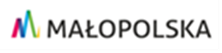 UMOWA nr ................... (WZÓR)zawarta w dniu .................... w Krakowie pomiędzy:Szpitalem Klinicznym im. dr. Józefa Babińskiego SPZOZ w Krakowie z siedzibą pod adresem:
30-393 Kraków, ul. dr. Józefa Babińskiego 29, zarejestrowanym w Sądzie Rejonowym dla Krakowa – Śródmieścia w Krakowie Wydział XI Gospodarczy Krajowego Rejestru Sądowego pod nr KRS 0000005002 i wpisanym w rejestrze podmiotów wykonujących działalność leczniczą prowadzonym przez Wojewodę Małopolskiego w księdze rejestrowej nr 000000005597, NIP: 676-20-96-303, REGON: 000298554, reprezentowanym przez:_____________________________________zwanym w treści umowy „Zamawiającym”,a:………………………………………, zwanym w treści umowy „Wykonawcą”,W wyniku przeprowadzonego postępowania o udzielenie zamówienia publicznego w trybie podstawowym- zgodnie z art.275 pkt 1 ustawy – Prawo zamówień publicznych - nr ZP –.../22 została zawarta umowa o następującej treści:§1Przedmiot umowyZamawiający zleca, a Wykonawca przyjmuje do wykonania zadanie inwestycyjne pn.: „Przebudowa dróg na terenie zespołu szpitalno-parkowego w Krakowie-Kobierzynie”, zwane dalej Przedmiotem umowy.W ramach Przedmiotu umowy Wykonawca wykona roboty budowlano-instalacyjne w trzech etapach:Pierwszy etap Przedmiotu umowy (podstawowy) – obejmuje swoim zakresem wykonanie nawierzchni drogi o powierzchni 1 101,58 m2, nawierzchni chodnika o powierzchni 299,49 m2,nawierzchni zatok postojowych o powierzchni 137,32 m2,oraz wykonanie robót instalacyjno – budowlanych i towarzyszących wynikających z Przedmiaru robót nr I stanowiącego dokumentację postępowania o udzielenie zamówienia publicznego w trybie podstawowym nr ZP – ... /22.Pierwszy etap (podstawowy) obejmuje odcinek drogi od budynku Apteki szpitalnej do budynku szpitalnego nr 4B, który na Mapie poglądowej został oznaczony kolorem fioletowym na mapie poglądowej. Drugi etap Przedmiotu umowy stanowiący prawo opcji– obejmuje swoim zakresem wykonanie nawierzchni drogi o powierzchni 885,60 m2, nawierzchni chodnika o powierzchni 230,37 m2, nawierzchni zatok postojowych o powierzchni 84,92 m2,oraz wykonanie robót instalacyjno – budowlanych i towarzyszących wynikających Przedmiaru robót nr II stanowiącego dokumentację postępowania o udzielenie zamówienia publicznego w trybie podstawowym nr ZP – ... /22. Drugi etap obejmuje odcinek drogi od budynku szpitalnego nr 4B za budynek szpitalny nr 2B, który na mapie poglądowej został oznaczony kolorem zielonym na mapie poglądowej. Trzeci etap Przedmiotu umowy stanowiący prawo opcji – obejmuje swoim zakresem wykonanie nawierzchni drogi o powierzchni 757,33 m2, nawierzchni chodnika o powierzchni 186,04 m2,nawierzchni zatok postojowych o powierzchni 62,50 m2,oraz wykonanie robót instalacyjno – budowlanych i towarzyszących wynikających Przedmiaru robót nr III stanowiącego dokumentację postępowania o udzielenie zamówienia publicznego w trybie podstawowym nr ZP – .../22. Trzeci etap obejmuje odcinek drogi od budynku Apteki szpitalnej do budynku szpitalnego nr 2B, który na Mapie poglądowej został oznaczony kolorem szarym na mapie poglądowej.Na każdy etap Przedmiotu umowy, który został wskazany w ust. 2 niniejszego paragrafu, składają się w szczególności następujące roboty:1) Prace rozbiórkowe:rozebranie nawierzchni dróg wraz z podbudową,rozebranie chodników wraz z podbudową, krawężnikami i obrzeżami.2) Wykonanie jezdni, w tym:profilowanie, podbudowa z gruntu stabilizowanego cementem, podbudowa z kruszywa łamanego,wykonanie nawierzchni z mieszanki mineralno-bitumicznej (warstwa wiążąca, warstwa nawierzchniowa ścieralna).3) Wykonanie chodników z kostki betonowej typu „retro” (rodzaj kostki do uzgodnienia z Konserwatorem Zabytków i Zamawiającym).Wykonanie nawierzchni z płyt ażurowych 40x60x8 cm.Wykonanie kanalizacji deszczowej wraz ze studniami z kręgów betonowych i studzienkami ściekowymi ulicznymi.Wykonanie plantowania i zasiewu trawy.Wywóz i utylizacja ziemi i gruzu.Przywrócenie do stanu pierwotnego terenu budowy po zakończeniu robót.Przedmiot umowy wykonany zostanie w oparciu o Specyfikację Warunków Zamówienia postępowania o udzielenie zamówienia publicznego w trybie podstawowym- zgodnie z art.275 pkt 1 ustawy – Prawo zamówień publicznych - nr ZP – ... /22, wraz z załącznikami, w tym w szczególności dokumentacją projektową pn.: „Przebudowa dróg na terenie zespołu szpitalno-parkowego w Krakowie-Kobierzynie – etap I”, zlokalizowanych przy ul. Babińskiego 29, na działce nr 1/31, obręb 70, Podgórze” autorstwa Biura Projektowego Piotr Wolarek z siedzibą w Krakowie, przedmiarami robót; zapisy niniejszej umowy; Decyzję pozwolenia na budowę nr 730/6740.2/2021 z dnia 06.12.2021r. znak: AU-01-6.6740.2.766.2021.PSZ, oraz w oparciu o ofertę Wykonawcy, w tym kosztorysy ofertowe Wykonawcy.Przedmiot umowy Wykonawca wykona zgodnie z obowiązującymi przepisami prawa, a także zgodnie ze sztuką budowlaną z zachowaniem nadzoru nad bezpieczeństwem i higieną pracy oraz zgodnie z najlepszą wiedzą i doświadczeniem oraz z zachowaniem najwyższej staranności.Ilekroć w niniejszej umowie jest mowa o dniach roboczych przez dni robocze Strony rozumieją dni od poniedziałku do piątku z wyjątkiem dni ustawowo uznanych za dni wolne od pracy.Wykonawca oświadcza, że przed zawarciem niniejszej umowy, przy zachowaniu należytej staranności, miał możliwość dokonania wizji lokalnej terenu budowy pozwalającej na poznanie stanu faktycznego w celu pozyskania wszelkich danych mogących być przydatnymi do realizacji i rozliczenia Przedmiotu umowy.§2Wartość Przedmiotu umowy i warunki płatnościŁączne całkowite wynagrodzenie należne Wykonawcy za wykonanie Przedmiotu umowy, o którym mowa w § 1 ust. 1-2, wynosi maksymalnie …………………………. zł brutto (słownie: ………………. 00/100), które będzie płatne częściowo zgodnie z podziałem na etapy:1) Pierwszy etap Przedmiotu umowy (podstawowy) – maksymalna wartość zamówienia podstawowego, o którym mowa w § 1 ust. 2 pkt 1) wynosi ………………..……………….. zł brutto (słownie:…………………),Drugi etap Przedmiotu umowy(prawo opcji) – maksymalna wartość robót w ramach prawa opcji, o których mowa w § 1 ust. 2 pkt 2) wynosi ……………… zł brutto (słownie: ……………….),Trzeci etap Przedmiotu umowy (prawo opcji) – maksymalna wartość robót w ramach prawa opcji, o których mowa w § 1 ust. 2 pkt 3) wynosi ……………… zł brutto (słownie: ……………….).Wartość umowy określona w ust. 1 niniejszego paragrafu jest wartością maksymalną jaką Zamawiający może zrealizować w ramach zamówienia podstawowego i skorzystania z prawa opcji.Zapłata wynagrodzenia należnego Wykonawcy następować będzie  w sposób opisany w ust. 8 i 9 niniejszego paragrafu.Strony ustalają, że obowiązującą ich formą wynagrodzenia będzie wynagrodzenie ustalone każdorazowo na podstawie kosztorysu powykonawczego, sporządzonego po wykonaniu danego etapu Przedmiotu umowy zatwierdzonego przez Zamawiającego, w oparciu o ceny jednostkowe określone w kosztorysie ofertowym Wykonawcy właściwym dla danego etapu Przedmiotu umowy. Kosztorysy ofertowe Wykonawcy stanowią załączniki nr 1 – 3 do niniejszej umowy.W przypadku wykonania mniejszej ilości robót wyszczególnionych w danej pozycji w kosztorysie ofertowym Wykonawcy, o którym mowa w ust. 4 niniejszego paragrafu, Wykonawca otrzyma zapłatę za ilość rzeczywiście wykonanych i odebranych robót według cen jednostkowych ujętych w poszczególnych pozycjach kosztorysu ofertowego, o którym mowa w ust. 4.W przypadku zrealizowania przez Wykonawcę w ramach danego etapu Przedmiotu umowy robót o wartości niższej niż wskazane w ust. 1 niniejszego paragrafu maksymalne wynagrodzenie za realizację danego etapu Przedmiotu umowy, Wykonawca nie będzie dochodził od Zamawiającego roszczeń z tytułu zapłaty kwoty za roboty niewykonane. Ustala się, że ceny jednostkowe dla odnośnych pozycji ujętych w kosztorysach ofertowych Wykonawcy, o których mowa w ust. 4 niniejszego paragrafu, nie ulegają zmianie przez okres obowiązywania niniejszej umowy, z zastrzeżeniem § 21 niniejszej umowy.Zapłata wynagrodzenia wskazanego w ust. 1 pkt. 1) niniejszego paragrafu, tj. za realizację przez Wykonawcę Przedmiotu umowy w ramach Pierwszego etapu Przedmiotu umowy (podstawowego), nastąpi w dwóch transzach, tj.:1) pierwsza transza wynagrodzenia za realizację Pierwszego etapu Przedmiotu umowy (podstawowego) – płatność nastąpi po zrealizowaniu przez Wykonawcę pierwszej części robót, która obejmuje pierwsze trzy miesiące realizacji Pierwszego etapu Przedmiotu umowy (podstawowego) i odebraniu ich przez Zamawiającego protokołem częściowego odbioru robót (po uprzednim dokonaniu obmiaru wykonanych robót i sporządzeniu kosztorysu powykonawczego częściowego) oraz przekazaniu Zamawiającemu poprawnie wystawionej faktury częściowej; załącznikiem do faktury będzie podpisany przez Strony Protokół częściowego odbioru robót;2) druga transza wynagrodzenia (końcowa) za realizację Pierwszego etapu Przedmiotu umowy (podstawowego) - płatność nastąpi po zakończeniu przez Wykonawcę drugiej (ostatniej) części robót i odebraniu ich przez Zamawiającego protokołem końcowego odbioru robót (po uprzednim dokonaniu obmiaru wykonanych robót i sporządzeniu kosztorysu powykonawczego końcowego) oraz przekazaniu Zamawiającemu poprawnie wystawionej faktury końcowej; załącznikiem do faktury będzie podpisany przez Strony Protokół końcowego odbioru robót. Faktura końcowa zostanie wystawiona przez Wykonawcę po zrealizowaniu całego Przedmiotu umowy w ramach Pierwszego etapu robót (podstawowego), w tym po dopełnieniu wszelkich wymagań określonych niniejszą umową. W przypadku wykonania robót przez podwykonawcę lub dalszego podwykonawcę każdorazowo Protokół częściowego odbioru robót i Protokół końcowego odbioru robót określać będzie zakres prac wykonanych przez podwykonawcę/dalszego podwykonawcę i ich wartość.Zapłata wynagrodzenia wskazanego w ust. 1 pkt. 2) i 3) niniejszego paragrafu, tj. za realizację przez Wykonawcę Przedmiotu umowy w ramach Drugiego etapu Przedmiotu umowy (prawo opcji) i Trzeciego etapu Przedmiotu umowy (prawo opcji) nastąpi na zasadach określonych w ust. 8 niniejszego paragrafu.Wynagrodzenie, określone w ust.1-2 niniejszego paragrafu, jako kwota brutto obejmuje podatek od towarów i usług (VAT) oraz wszelkie inne podatki, opłaty i koszty, które obciążają Wykonawcę.Wynagrodzenie, określone w ust.1-2 niniejszego paragrafu, zawiera wszelkie koszty poniesione przez Wykonawcę w celu prawidłowego i terminowego wykonania Przedmiotu umowy i na warunkach w niej ustalonych. W szczególności są to koszty związane z:zatrudnieniem siły roboczej i nadzoru technicznego (z wyłączeniem nadzoru inwestorskiego), pracą sprzętu ciężkiego i drobnego, zakupem i kosztami zakupu wszelkich materiałów i urządzeń oraz wyposażenia wraz z ewentualnymi podatkami, opłatami celnymi i przewozowymi, załadunkiem i rozładunkiem, transportem, likwidacją i utylizacją, magazynowaniem i składowaniem, przeprowadzeniem wszelkich prób i badań, utrzymywaniem i eksploatacją innych urządzeń dla potrzeb realizacji przedmiotu umowy, ubezpieczeniem, dozorem terenu robót i ochroną przed kradzieżą, likwidacją zaplecza terenu robót, posprzątaniem terenu robót, przywróceniem terenu robót do stanu pierwotnego, usuwaniem wszelkich wad, braków, usterek i niedoróbek, obsługą w okresie udzielonej rękojmi i udzielonej gwarancji,przeprowadzeniem wszystkich prób, badań, sprawdzeń, przeglądów, pomiarów i odbiorów niezbędnych do przekazania do użytkowania Przedmiotu umowy wraz ze wszystkimi instalacjami, urządzeniami oraz sieciami.Zamawiający będzie dokonywał zapłaty wynagrodzenia należnego Wykonawcy zgodnie z zapisami niniejszego paragrafu, przelewem na rachunek bankowy Wykonawcy o numerze ............................................ – w terminie 30 dni po otrzymaniu prawidłowo wystawionej faktury i stwierdzeniu wykonania Przedmiotu umowy na zasadach opisanych w niniejszym paragrafie. Za dzień zapłaty wynagrodzenia należnego Wykonawcy Strony uznają dzień obciążenia rachunku bankowego Zamawiającego.Zmiana rachunku bankowego Wykonawcy może nastąpić wyłącznie w formie pisemnego aneksu do umowy pod rygorem nieważności.§2AMając na uwadze obowiązujący na obszarze Polski stan epidemii, Wykonawca realizując Przedmiot umowy zobowiązany jest stosować się do obowiązujących w tym zakresie przepisów prawa oraz zaleceń i wytycznych publikowanych przez Ministerstwo Zdrowia, jak również jest zobowiązany stosować się do wytycznych Zamawiającego.§ 2BPrawo opcji1. Zamawiający może skorzystać z prawa opcji w zakresie realizacji prac dla Drugiego etapu i Trzeciego etapu Przedmiotu umowy na następujących zasadach:skorzystanie z prawa opcji nie stanowi zmiany niniejszej umowy,zlecenie realizacji Przedmiotu umowy w ramach prawa opcji może, ale nie musi nastąpić w zależności od zapotrzebowania Zamawiającego oraz wysokości środków finansowych przyznanych Zamawiającemu na ten cel (dotacja). Realizacja Przedmiotu umowy w ramach prawa opcji może być zlecona Wykonawcy:w całości, co oznacza, że Zamawiający może zlecić Wykonawcy realizację całości Drugiego etapu oraz całości Trzeciego etapu, lubw części, co oznacza, że Zamawiający może zlecić Wykonawcy realizację Drugiego etapu w całości lub części oraz/lub Trzeciego etapu w całości bądź w części, lubwcale.w przypadku skorzystania przez Zamawiającego z prawa opcji, wynagrodzenie przysługuje Wykonawcy z tytułu realizacji Drugiego etapu lub Trzeciego etapu,Wykonawcy nie przysługuje prawo domagania się realizacji Przedmiotu umowy w zakresie prawa opcji, jeżeli Zamawiający nie skorzysta z przedmiotowego prawa. Nieskorzystanie przez Zamawiającego z prawa opcji nie wymaga podania przyczyny i nie stanowi podstawy do dochodzenia względem niego odpowiedzialności z tytułu niewykonania umowy,2. Ewentualne skorzystanie przez Zamawiającego z prawa opcji będzie polegało na przekazaniu przez Zamawiającego względem Wykonawcy w terminie do dnia 28 lutego 2023 r. oświadczenia w przedmiocie skorzystania z tego prawa ze zleceniem realizacji robót odpowiednio w ramach Drugiego etapu lub/oraz Trzeciego etapu Przedmiotu umowy, na warunkach określonych w niniejszej umowie. Dla oświadczenia Zamawiającego wskazanego w zdaniu poprzednim Strony przewidują formę pisemną pod rygorem nieważności.3. W przypadku zlecenia Wykonawcy realizacji robót w ramach Drugiego etapu oraz Trzeciego etapu Przedmiotu umowy, Zamawiający dopuszcza jednoczasowe prowadzenie robót w ramach wskazanych etapów, z tym zastrzeżeniem, że Wykonawca do każdego z budynków Zamawiającego znajdujących się przy przebudowywanym odcinku drogi zapewni całodobowo dojście i dojazd samochodów obsługi żywieniowej i logistycznej.4. W przypadku skorzystania przez Zamawiającego z prawa opcji Wykonawca jest zobowiązany do jego realizacji na warunkach określonych w niniejszej umowie, co Wykonawca akceptuje przez podpisanie umowy.§3Roboty zamienne i roboty zaniechaneZamawiający dopuszcza możliwość wystąpienia w trakcie realizacji Przedmiotu umowy konieczności wykonania robót zamiennych w stosunku do przewidzianych w przedmiarze robót stanowiącym element dokumentacji postępowania o udzielenie zamówienia publicznego numer: ZP-.../22, a to w sytuacji, gdy wykonanie tych robót będzie niezbędne do prawidłowego, tj. zgodnego z zasadami wiedzy technicznej i obowiązującymi na dzień odbioru robót przepisami, wykonania Przedmiotu umowy, a nie spowoduje rozszerzenia Przedmiotu umowy w stosunku do przedmiotu zamówienia wynikającego z dokumentacji wskazanego powyżej postępowania ZP-.../22. Roboty zamienne zostaną zrealizowane na podstawie protokołu robót zamiennych sporządzonego w formie pisemnej pod rygorem nieważności oraz podpisanego przez Zamawiającego i Wykonawcę. W przypadku realizacji robót zamiennych Strony ustalą wynagrodzenie za roboty zamienne oraz wynagrodzenie za roboty zaniechane. Wynagrodzenie za roboty zamienne zostanie ustalone na podstawie protokołu konieczności oraz kosztorysu różnicowego sporządzonego przez Wykonawcę metodą szczegółową. Wynagrodzenie za roboty zamienne zostanie ustalone w następujący sposób: a) stawka r-g, wskaźnik kosztów pośrednich i zysku – będą tożsame z wielkością tych składników cenowych w kosztorysie ofertowym Wykonawcy,b) ceny materiałów , wyrobów i sprzętu objęte kosztorysem ofertowym Wykonawcy będą tożsame lub odpowiednie do wielkości tych cen w kosztorysie ofertowym,c) ceny materiałów, wyrobów i sprzętu nie objęte kosztorysem ofertowym Wykonawcy ustala się według średnich cen opublikowanych w kwartalnej Informacji cenowej o cenach materiałów budowlanych, elektrycznych i instalacyjnych i pracy sprzętu SEKOCENBUD, z kwartału poprzedzającego kwartał, w którym sporządzany jest kosztorys różnicowy.Wynagrodzenie za roboty zaniechane zostanie ustalone na podstawie protokołu konieczności oraz kosztorysu sporządzonego przez Wykonawcę metodą szczegółową, w którym zostanie określony zakres robót podlegających zaniechaniu z uwzględnieniem stawek cenowych wskazanych w kosztorysie ofertowym Wykonawcy.Kosztorysy, o których mowa w ust. 2 – 3 po uprzednim sprawdzeniu przez inspektora nadzoru inwestorskiego i zatwierdzeniu przez Zamawiającego będą stanowiły podstawę do zmiany wynagrodzenia Wykonawcy. Wynikająca z kosztorysów wartość robót zamiennych i wartość robót zaniechanych podlegają wzajemnemu potrąceniu do wysokości wartości niższej z robót.W przypadku, o którym mowa w niniejszym paragrafie, zmiana wynagrodzenia należnego Wykonawcy nastąpi o kwotę odpowiadającą różnicy pomiędzy wartością robót zamiennych a wartością robót zaniechanych. W przypadku kiedy wartość robót zamiennych jest mniejsza niż wartość robót zaniechanych wynagrodzenie Wykonawcy ulega odpowiedniemu zmniejszeniu. W przypadku kiedy wartość robót zamiennych jest większa niż wartość robót zaniechanych, wynagrodzenie Wykonawcy ulega odpowiedniemu zwiększeniu.W ramach realizacji Pierwszego etapu Przedmiotu umowy (podstawowego) Zamawiający zastrzega sobie prawo do jednostronnego ograniczenia zakresu rzeczowego Przedmiotu umowy, przy czym na podstawie art. 433 pkt 4 ustawy Prawo zamówień publicznych Zamawiający oświadcza, że minimalna wartość robót w ramach Pierwszego etapu Przedmiotu umowy wynosi 70% wartości wynikającej z § 2 ust. 1 pkt 1).W przypadku ograniczenia zakresu rzeczowego Przedmiotu umowy w trakcie jego realizacji, o którym mowa w ust. 6 niniejszego paragrafu, sposób obliczenia kwoty, o którą będzie pomniejszone wynagrodzenie Wykonawcy, będzie następujący:w przypadku odstąpienia od całego elementu robót wyodrębnionego w Kosztorysie ofertowym Wykonawcy nastąpi odliczenie wartości tego elementu wskazanej w Kosztorysie ofertowym Wykonawcy od wskazanego w § 2 ust. 1pkt 1) wynagrodzenia należnego Wykonawcy,w przypadku odstąpienia od części robót z danego elementu, wyodrębnionego w Kosztorysie ofertowym Wykonawcy, obliczenie niewykonanej części tego elementu nastąpi na podstawie obmiaru niewykonanych robót dokonanego przez Wykonawcę i potwierdzonego przez Zamawiającego. Następnie zostanie wyliczona wartość niewykonanych robót (na podstawie Kosztorysu ofertowego Wykonawcy) i o wartość tą zostanie pomniejszone, wskazane w § 2 ust. 1 pkt 1), wynagrodzenie należne Wykonawcy. W przypadku, o którym mowa w niniejszym punkcie, Wykonawca sporządzi kosztorys minusowy wg dokonanych obmiarów i wskaźników cenotwórczych określonych w kosztorysie ofertowym Wykonawcy. Zmiany, o których mowa w ust.1 i 6,będą każdorazowo następowały w formie pisemnego aneksu do niniejszej umowy pod rygorem nieważności.§4Terminy realizacji Przedmiotu umowyStrony przewidują następujące terminy wykonania przez Wykonawcę Przedmiotu umowy:1) Pierwszy etap Przedmiotu umowy (podstawowy) zostanie zrealizowany w terminie 150 dni kalendarzowych liczonych od dnia zawarcia niniejszej umowy. Wykonawca rozpocznie roboty w ramach Pierwszego etapu w terminie 10 dni kalendarzowych od dnia przekazania terenu robót przez Zamawiającego, o którym mowa w § 16 ust. 1 pkt. 1;2) Drugi etap Przedmiotu umowy (prawo opcji) zostanie zrealizowany w terminie 150 dni kalendarzowych od dnia przekazania Wykonawcy wskazanego w §2B ust. 2 oświadczenia Zamawiającego w przedmiocie skorzystania z prawa opcji, lecz nie później niż do dnia 31 sierpnia 2023 r. Wykonawca rozpocznie roboty w ramach Drugiego etapu w terminie 10 dni kalendarzowych od dnia przekazania terenu robót przez Zamawiającego, o którym mowa w § 16 ust. 1 pkt. 2;3) Trzeci etap Przedmiotu umowy (prawo opcji) zostanie zrealizowany w terminie 150 dni kalendarzowych od dnia przekazania Wykonawcy wskazanego w §2B ust. 2 oświadczenia Zamawiającego w przedmiocie skorzystania z prawa opcji, lecz nie później niż do dnia 31 sierpnia 2023 r. Wykonawca rozpocznie roboty w ramach Trzeciego etapu w terminie 10 dni kalendarzowych od dnia przekazania terenu robót przez Zamawiającego, o którym mowa w § 16 ust. 1 pkt. 3;Wskazany w ustępie 1 pkt 1) niniejszego paragrafu termin wykonania Pierwszego etapu Przedmiotu umowy zostanie zachowany jeżeli przed upływem tego terminu Wykonawca, po zrealizowaniu całego Pierwszego etapu Przedmiotu umowy, zgłosi Zamawiającemu gotowość do odbioru końcowego Pierwszego etapu Przedmiotu umowy (§ 18 ust. 5) oraz w wyniku tego zgłoszenia Wykonawcy nastąpi końcowy odbiór Pierwszego etapu Przedmiotu umowy poprzez podpisanie przez Strony Protokołu końcowego odbioru robót. W przypadku wstrzymania przez Zamawiającego czynności odbioru końcowego na zasadach opisanych w § 18 ust. 11, terminem zakończenia realizacji Pierwszego etapu Przedmiotu umowy będzie data wznowienia czynności odbioru, po których zakończeniu zostanie podpisany protokół odbioru końcowego robót.Wskazane w ustępie 1 pkt 2) i 3) niniejszego paragrafu terminy wykonania Przedmiotu umowy w ramach prawa opcji zostaną zachowane jeżeli przed upływem danego terminu Wykonawca, po zrealizowaniu robót zleconych przez Zamawiającego w ramach prawa opcji, zgłosi Zamawiającemu gotowość do odbioru końcowego robót zleconych w ramach prawa opcji (§ 18 ust. 5) oraz w wyniku tego zgłoszenia Wykonawcy nastąpi końcowy odbiór robót poprzez podpisanie przez Strony Protokołu końcowego odbioru robót. W przypadku wstrzymania przez Zamawiającego czynności odbioru końcowego na zasadach opisanych w § 18 ust. 11, terminem zakończenia realizacji Przedmiotu umowy w ramach prawa opcji będzie data wznowienia czynności odbioru, po których zakończeniu zostanie podpisany protokół odbioru końcowego robót.§5Podwykonawstwo(zastosowanie zapisów niniejszego paragrafu uzależnione jest od deklaracji Wykonawcy)Wykonawca wykona Przedmiot umowy własnymi siłami/przy udziale podwykonawców.Przez podwykonawcę lub dalszego podwykonawcę Strony umowy rozumieją osobę fizyczną lub prawną, z którą Wykonawca zawrze umowę o wykonanie części przedmiotu niniejszej umowy. Wykonanie przedmiotu umowy przy pomocy podwykonawców lub dalszych podwykonawców może odbywać się za zgodą Zamawiającego, wyłącznie na zasadach określonych w art. 647¹ Kodeksu cywilnego i art. 437 Ustawy z dnia 11września 2019r. Prawo zamówień publicznych.Zmiana podwykonawcy lub dalszego podwykonawcy w zakresie wykonania robót budowlanych stanowiących przedmiot niniejszej umowy nie stanowi zmiany umowy, ale jest wymagana zgoda Zamawiającego na zmianę podwykonawcy lub dalszego podwykonawcy, wyrażona poprzez akceptację umowy o podwykonawstwo lub dalsze podwykonawstwo. Wykonawca jest odpowiedzialny za działania lub zaniechania podwykonawców, dalszych podwykonawców, ich przedstawicieli lub pracowników, jak za własne działania lub zaniechania.W przypadku, gdy Wykonawca zadeklarował udział podwykonawców w realizacji przedmiotu niniejszej umowy, w dniu zawarcia umowy przekaże Zamawiającemu wykaz podwykonawców zawierający szczegółowe informacje odnoszące się do podwykonawców (adres, telefon, faks, osoby upoważnione do reprezentowania podwykonawcy, itp.) oraz zakres robót, który zostanie wykonany przy udziale podwykonawców. Wykaz podwykonawców będzie stanowił załącznik do niniejszej umowy. Wykonawca powiadamia Zamawiającego - w formie pisemnej pod rygorem nieważności - o zamiarze zlecenia wykonania części przedmiotu umowy w zakresie robót budowlanych innym podwykonawcom niż wskazani w wykazie. Wykonawca, podwykonawca lub dalszy podwykonawca zamówienia na roboty budowlane, zamierzający zawrzeć umowę o podwykonawstwo, której przedmiotem są roboty budowlane stanowiące przedmiot niniejszej umowy, jest zobowiązany, w trakcie realizacji przedmiotu niniejszej umowy na roboty budowlane, do przedłożenia Zamawiającemu projektu tej umowy; przy czym podwykonawca lub dalszy podwykonawca jest zobowiązany dołączyć zgodę Wykonawcy na zawarcie umowy o podwykonawstwo o treści zgodnej z projektem umowy. Zgoda Wykonawcy, o której mowa w zdaniu poprzednim, powinna być wyrażona w formie pisemnej pod rygorem nieważności.Umowa z podwykonawcą lub dalszym podwykonawcą powinna stanowić w szczególności, iż:termin zapłaty wynagrodzenia podwykonawcy lub dalszemu podwykonawcy nie może być dłuższy niż 30 dni od dnia doręczenia Wykonawcy, podwykonawcy lub dalszemu podwykonawcy faktury VAT lub rachunku, potwierdzających wykonanie zleconej podwykonawcy lub dalszemu podwykonawcy: dostawy, usługi lub roboty budowlanej,faktury wystawiane przez podwykonawcę na rzecz Wykonawcy lub przez dalszego podwykonawcę na rzecz podwykonawcy, muszą zostać wystawione w dniu poprzedzającym wystawienie faktury przez Wykonawcę na rzecz Zamawiającego lub przez podwykonawcę na rzecz Wykonawcy, za te same prace określone fakturą Wykonawcy,przedmiotem umowy o podwykonawstwo jest wyłącznie wykonanie odpowiednio: robót budowlanych, dostaw lub usług, które ściśle odpowiadają części zamówienia określonego umową zawartą pomiędzy Zamawiającym a Wykonawcą,wykonanie przedmiotu umowy o podwykonawstwo zostaje określone na co najmniej takim poziomie jakości, jaki wynika z umowy zawartej pomiędzy Zamawiającym a Wykonawcą i powinno odpowiadać stosownym dla tego wykonania wymaganiom określonym w dokumentacji oraz standardom deklarowanym w ofercie Wykonawcy,okres odpowiedzialności podwykonawcy lub dalszego podwykonawcy za wady przedmiotu umowy o podwykonawstwo, nie będzie krótszy od okresu odpowiedzialności za wady przedmiotu umowy Wykonawcy wobec Zamawiającego, określone w § 19 umowy. Wykonawca, podwykonawca lub dalszy podwykonawca są zobowiązani do przedstawiania Zamawiającemu na jego żądanie dokumentów, oświadczeń i wyjaśnień dotyczących realizacji umowy o podwykonawstwo, w szczególności dokumentów finansowych Wykonawcy, podwykonawcy lub dalszego podwykonawcy oraz dowodów zapłaty wynagrodzenia należnego podwykonawcy lub dalszemu podwykonawcy,podwykonawca lub dalszy podwykonawca nie będzie powierzać robót budowlanych dalszym podwykonawcom bez uprzedniej pisemnej zgody Zamawiającego i Wykonawcy oraz nie będzie powierzać wykonania robót budowlanych bez akceptacji przez Zamawiającego projektu umowy. Umowa o podwykonawstwo nie może zawierać postanowień:uzależniających uzyskanie przez podwykonawcę lub dalszego podwykonawcę zapłaty od Wykonawcy lub podwykonawcy za wykonanie przedmiotu umowy o podwykonawstwo od zapłaty przez Zamawiającego wynagrodzenia Wykonawcy lub odpowiednio od zapłaty przez Wykonawcę wynagrodzenia podwykonawcy,uzależniających zwrot kwot zabezpieczenia przez Wykonawcę podwykonawcy, od zwrotu zabezpieczenia należytego wykonania umowy Wykonawcy przez Zamawiającego.Zawarcie umowy o podwykonawstwo, której przedmiotem są roboty budowlane, może nastąpić wyłącznie po akceptacji jej projektu przez Zamawiającego, a przystąpienie do jej realizacji przez podwykonawcę może nastąpić wyłącznie po akceptacji umowy o podwykonawstwo przez Zamawiającego. Wykonawca, podwykonawca lub dalszy podwykonawca zobowiązany jest do przedłożenia Zamawiającemu projektu umowy o podwykonawstwo, której przedmiotem są roboty budowlane, nie później niż 14 dni przed jej zawarciem, a w przypadku projektu umowy przedkładanego przez podwykonawcę lub dalszego podwykonawcę,  wraz ze zgodą Wykonawcy na zawarcie umowy o podwykonawstwo o treści zgodnej z projektem umowy.Projekt umowy o podwykonawstwo, której przedmiotem są roboty budowlane, będzie uważany za zaakceptowany przez Zamawiającego, jeżeli Zamawiający w terminie 10 dni od dnia otrzymania projektu nie zgłosi na piśmie zastrzeżeń. Zamawiający zgłosi w terminie określonym w ust.11 pisemne zastrzeżenia do projektu umowy o podwykonawstwo, której przedmiotem są roboty budowlane, w szczególności w następujących przypadkach: niespełniania przez projekt wymagań dotyczących umowy o podwykonawstwo, określonych w ust.7, zamieszczenia w projekcie postanowień, o których mowa w ust.8.gdy termin realizacji robót budowlanych określonych projektem jest dłuższy niż przewidywany umową dla tych robót.W przypadku zgłoszenia przez Zamawiającego zastrzeżeń do projektu umowy o podwykonawstwo, zgodnie z zapisami ust.11 i 12 Wykonawca, podwykonawca lub dalszy podwykonawca przedkłada zmieniony projekt umowy o podwykonawstwo, uwzględniający w całości zastrzeżenia Zamawiającego.Po akceptacji projektu umowy o podwykonawstwo, której przedmiotem są roboty budowlane lub po upływie terminu na zgłoszenie przez Zamawiającego zastrzeżeń do tego projektu, Wykonawca, podwykonawca lub dalszy podwykonawca przedłoży Zamawiającemu poświadczoną za zgodność z oryginałem kopię zawartej umowy o podwykonawstwo w terminie 7 dni od dnia zawarcia tej umowy, jednakże nie później niż na 10 dni przed dniem skierowania podwykonawcy lub dalszego podwykonawcy do realizacji robót budowlanych.Zamawiający zgłosi Wykonawcy, podwykonawcy lub dalszemu podwykonawcy pisemny sprzeciw do przedłożonej umowy o podwykonawstwo (ust.14), której przedmiotem są roboty budowlane, w terminie 10 dni od jej otrzymania w przypadkach określonych w ust. 12. Umowa o podwykonawstwo, której przedmiotem są roboty budowlane, będzie uważana za zaakceptowaną przez Zamawiającego, jeżeli Zamawiający w terminie 10 dni od dnia otrzymania kopii tej umowy (ust.14) nie zgłosi do niej na piśmie sprzeciwu.Wykonawca, podwykonawca, lub dalszy podwykonawca zamówienia na roboty budowlane, przedłoży Zamawiającemu poświadczoną za zgodność z oryginałem kopię zawartej umowy o podwykonawstwo, której przedmiotem są dostawy lub usługi stanowiące część przedmiotu umowy, w terminie 7 dni od dnia jej zawarcia, z wyłączeniem umów o podwykonawstwo o wartości mniejszej niż 0,5 % wynagrodzenia Wykonawcy, o którym mowa w § 2 ust.1, oraz umów o podwykonawstwo, których przedmiot został wskazany w SWZ jako niepodlegający niniejszemu obowiązkowi. Wyłączenie nie dotyczy jednak umów o podwykonawstwo o wartości większej niż 50.000 zł.Wykonawca, podwykonawca lub dalszy podwykonawca nie może polecić podwykonawcy realizacji przedmiotu umowy o podwykonawstwo, której przedmiotem są roboty budowlane, w przypadku braku akceptacji umowy przez Zamawiającego.Zamawiający może zażądać od Wykonawcy niezwłocznego usunięcia z terenu robót podwykonawcy lub dalszego podwykonawcy, z którym nie została zawarta umowa o podwykonawstwo zaakceptowana przez Zamawiającego, lub może usunąć takiego podwykonawcę lub dalszego podwykonawcę na koszt Wykonawcy. Wykonawca, podwykonawca lub dalszy podwykonawca przedłoży - wraz z kopią umowy o podwykonawstwo - odpis z Krajowego Rejestru Sądowego podwykonawcy lub dalszego podwykonawcy, bądź inny dokument właściwy z uwagi na status prawny podwykonawcy lub dalszego podwykonawcy, potwierdzający, że osoby zawierające umowę w imieniu podwykonawcy lub dalszego podwykonawcy posiadają uprawnienia do jego reprezentacji.Powierzenie realizacji zadań innemu podwykonawcy lub dalszemu podwykonawcy niż ten, z którym została zawarta zaakceptowana przez Zamawiającego umowa o podwykonawstwo, lub inna istotna zmiana tej umowy, w tym zmiana zakresu zadań określonych tą umową wymaga ponownej akceptacji Zamawiającego w trybie określonym w ust.10 - 16.W przypadku zawarcia umowy o podwykonawstwo Wykonawca, podwykonawca lub dalszy podwykonawca jest zobowiązany do zapłaty wynagrodzenia należnego podwykonawcy lub dalszemu podwykonawcy z zachowaniem terminów określonych tą umową.Zamawiający, może żądać od Wykonawcy zmiany lub odsunięcia podwykonawcy lub dalszego podwykonawcy od wykonywania świadczeń w zakresie realizacji Przedmiotu umowy, jeżeli sprzęt techniczny, osoby i kwalifikacje, którymi dysponuje podwykonawca lub dalszy podwykonawca, nie spełniają warunków lub wymagań dotyczących podwykonawstwa, nie dają rękojmi należytego wykonania powierzonych podwykonawcy lub dalszemu podwykonawcy robót budowlanych, dostaw lub usług lub dotrzymania terminów realizacji tych robót. Wykonawca, podwykonawca lub dalszy podwykonawca niezwłocznie usunie na żądanie Zamawiającego podwykonawcę lub dalszego podwykonawcę z terenu robót, jeżeli działania podwykonawcy lub dalszego podwykonawcy na terenie robót naruszają postanowienia niniejszej umowy.§ 6Rozliczenia pomiędzy Zamawiającym a podwykonawcą lub dalszym podwykonawcąW przypadku realizacji części Przedmiotu umowy przez podwykonawcę lub dalszego podwykonawcę, Zamawiający zastrzega sobie prawo wglądu w dokumenty finansowe potwierdzające uregulowanie należności wynikających z umowy pomiędzy Wykonawcą a podwykonawcą, podwykonawcą a dalszym podwykonawcą. Wykonawca, podwykonawca lub dalszy podwykonawca zobowiązani są udostępnić żądane przez Zamawiającego dokumenty bez zbędnej zwłoki.Wykonawca zobowiązany jest informować Zamawiającego o wysokości wynagrodzenia należnego podwykonawcom lub dalszym podwykonawcom i o zapłatach dla podwykonawców lub dalszych podwykonawców, a do każdej faktury za wykonane roboty budowlane dołączyć:oświadczenie, że zakres rzeczowy Przedmiotu umowy objęty fakturą został wykonany bez udziału podwykonawców, albow przypadku wykonania zakresu rzeczowego Przedmiotu umowy objętego fakturą przy udziale podwykonawców lub dalszych podwykonawców - oświadczenie odpowiednio podwykonawcy lub dalszego podwykonawcy potwierdzające, że otrzymał od Wykonawcy lub podwykonawcy wynagrodzenie należne mu z tytułu wykonania zakresu rzeczowego Przedmiotu umowy objętego fakturą. W przypadku, gdy Wykonawca nie rozliczy się z podwykonawcą lub dalszym podwykonawcą z tytułu wykonanych przez niego robót wobec czego Zamawiający nie otrzyma oświadczenia, o którym mowa w ust.2 lit. b), Wykonawca jest zobowiązany do niezwłocznego złożenia Zamawiającemu oświadczenia podwykonawcy lub dalszego podwykonawcy o wysokości wynagrodzenia należnego mu za wykonane roboty i numerze konta bankowego, na które należy przekazać wynagrodzenie oraz kserokopii faktury wystawionej przez podwykonawcę lub dalszego podwykonawcę.Zamawiający dokonuje bezpośredniej zapłaty wymagalnego wynagrodzenia przysługującego podwykonawcy lub dalszemu podwykonawcy, który zawarł zaakceptowaną przez Zamawiającego umowę o podwykonawstwo, której przedmiotem są roboty budowlane, lub który zawarł przedłożoną Zamawiającemu umowę o podwykonawstwo, której przedmiotem są dostawy lub usługi, wobec których Zamawiający nie wyraził sprzeciwu, w przypadku uchylenia się od obowiązku zapłaty odpowiednio przez Wykonawcę, podwykonawcę lub dalszego podwykonawcę przedmiotu umowy. Wynagrodzenie, o którym mowa w ust.4, dotyczy wyłącznie należności powstałych po zaakceptowaniu przez Zamawiającego umowy o podwykonawstwo, której przedmiotem są roboty budowlane, lub po przedłożeniu Zamawiającemu poświadczonej za zgodność z oryginałem kopii umowy o podwykonawstwo, której przedmiotem są dostawy lub usługi.Bezpośrednia zapłata, o której mowa w niniejszym paragrafie, obejmuje wyłącznie należne wynagrodzenie, bez odsetek, należnych podwykonawcy lub dalszemu podwykonawcy.Przed dokonaniem bezpośredniej zapłaty Zamawiający umożliwi Wykonawcy zgłoszenie pisemnych uwag dotyczących zasadności bezpośredniej zapłaty wynagrodzenia podwykonawcy lub dalszemu podwykonawcy, o których mowa w ust.4. Zamawiający informuje o terminie zgłaszania uwag, nie krótszym niż 7 dni od dnia doręczenia tej informacji.W przypadku zgłoszenia uwag, o których mowa w ust.7, w terminie wskazanym przez Zamawiającego, Zamawiający może:nie dokonać bezpośredniej zapłaty wynagrodzenia podwykonawcy lub dalszemu podwykonawcy, jeżeli Wykonawca wykaże niezasadność takiej zapłaty, albozłożyć do depozytu sądowego kwotę potrzebną na pokrycie wynagrodzenia podwykonawcy lub dalszego podwykonawcy w przypadku istnienia zasadniczej wątpliwości Zamawiającego co do wysokości należnej zapłaty lub podmiotu, któremu płatność się należy, albodokonać bezpośredniej zapłaty wynagrodzenia podwykonawcy lub dalszemu podwykonawcy, jeżeli podwykonawca lub dalszy podwykonawca wykaże zasadność takiej zapłaty.W przypadku dokonania bezpośredniej zapłaty podwykonawcy lub dalszemu podwykonawcy, o których mowa w ust.4, Zamawiający potrąca kwotę wypłaconego wynagrodzenia z wynagrodzenia należnego Wykonawcy. W przypadku, o którym mowa w zdaniu poprzednim, Wykonawca nie będzie domagał się zapłaty wynagrodzenia w części przekazanej przez Zamawiającego bezpośrednio podwykonawcy lub dalszemu podwykonawcy.Konieczność wielokrotnego dokonywania bezpośredniej zapłaty podwykonawcy lub dalszemu podwykonawcy, o których mowa w ust.4, lub konieczność dokonania bezpośrednich zapłat na sumę większą niż 5% wskazanego w § 2 ust.1 wynagrodzenia należnego Wykonawcy, może stanowić podstawę do odstąpienia od niniejszej umowy przez Zamawiającego.§7Przeniesienie wierzytelnościWykonawca nie dokona przeniesienia wierzytelności pieniężnych związanych z realizacją niniejszej umowy na rzecz osób trzecich, bez zgody Zamawiającego oraz nie dokona żadnych innych czynności w wyniku, których doszłoby do powstania zobowiązania Zamawiającego względem osoby trzeciej lub doszłoby do zmiany stron umowy. Ewentualna zgoda Zamawiającego na zmianę wierzyciela będzie uzależniona od wyrażenia zgody podmiotu tworzącego zgodnie z art. 54 ust. 5 Ustawy z dnia 15 kwietnia 2011 roku o działalności leczniczej. Czynność prawna mająca na celu zmianę wierzyciela dokonana z naruszeniem ww. zasad jest nieważna. §8Obowiązki ZamawiającegoDo obowiązków Zamawiającego należy: protokolarne przekazanie Wykonawcy terenu robót, zapewnienie na swój koszt nadzoru inwestorskiego, odbiór przedmiotu umowy, zgodnie z postanowieniami zawartymi w § 18, terminowa zapłata wynagrodzenia na zasadach określonych w § 2. Zamawiający powoła inspektora nadzoru jako swojego przedstawiciela, który będzie wykonywać nadzór inwestorski, a którego głównym zadaniem będzie weryfikacja zgodności prowadzonych robót z postanowieniami niniejszej umowy oraz obowiązującymi przepisami. Dane personalne inspektora nadzoru zostaną podane do wiadomości Wykonawcy. Zadania inspektora nadzoru oraz sposób wykonywania nadzoru zostały określone w § 14.W przypadku wątpliwości, co do decyzji podjętej przez inspektora nadzoru, Wykonawcy przysługuje prawo przedłożenia danej sprawy bezpośrednio Zamawiającemu w formie pisemnej pod rygorem nieważności, który potwierdzi, odwoła lub skoryguje daną decyzję inspektora nadzoru w ciągu 5 dni liczonych od dnia przedłożenia sprawy przez Wykonawcę. Polecenia lub decyzje zwiększające lub zmniejszające obowiązki oraz uprawnienia Wykonawcy i Zamawiającego w stosunku do określonych w umowie, będą wiążące dopiero z chwilą ich przyjęcia w drodze stosownych aneksów do umowy pod rygorem nieważności. Jeżeli umowa nie stanowi inaczej, wiążące dla Wykonawcy są decyzje, uwagi i żądania wpisane przez inspektora nadzoru, jedynie w zakresie technicznych aspektów wykonania niniejszej umowy. Nie są one wiążące w zakresie zmiany pozostałych warunków wykonania niniejszej umowy, w szczególności finansowych, zasad odpowiedzialności Stron, terminów przewidzianych w umowie. §9Obowiązki WykonawcyWykonawca zobowiązuje się, że terminowo i z należytą starannością wykona Przedmiot umowy oraz usunie wszelkie wady i braki Przedmiotu umowy stwierdzone podczas odbiorów przewidzianych w § 18, zgodnie z postanowieniami niniejszej umowy, oraz oświadcza, że gwarantuje dobrą jakość wszelkich wykonanych prac. Wykonawca zapewni na swój koszt uprawnione osoby do kierowania robotami budowlanymi, zgodnie z zapisami ust. 12 niniejszego paragrafu, robociznę, materiały, urządzenia, wyposażenie oraz wszelkie inne rzeczy konieczne do wykonania i zakończenia oraz odebrania Przedmiotu umowy, a także usunięcie wszelkich wad i braków wykrytych zarówno w trakcie realizacji Przedmiotu umowy, przy odbiorach Przedmiotu umowy, jak i w okresie rękojmi za wady.Wykonawca ponosi pełną odpowiedzialność za to, że prowadzenie wszystkich rodzajów robót i prac odbywać się będzie przez osoby uprawnione, wykonanie Przedmiotu umowy będzie zgodne z obowiązującymi przepisami prawa, w szczególności techniczno-budowlanymi, wiedzą techniczną i wymaganymi przez przepisy prawa normami. Wykonawca nie może wykorzystywać błędów lub braków w dokumentach, a o ich wykryciu winien natychmiast powiadomić Zamawiającego oraz inspektora nadzoru, który dokona odpowiednich zmian i poprawek lub uzgodnień. Wszelkie materiały, urządzenia, elementy wyposażenia spełniać będą wymogi określone prawem budowlanym, w szczególności będą posiadać przewidziane prawem atesty, certyfikaty, opinie ITB o jednorazowym lub stałym dopuszczeniu do stosowania w budownictwie oraz będą zgodne z wymaganymi przez przepisy prawa normami, a także dopuszczone do zastosowania w podmiotach prowadzących działalność leczniczą.Wykonawca przeprowadzi wszelkie przewidziane prawem sprawdzenia niezbędne do odebrania przez Zamawiającego Przedmiotu umowy – przekaże ich wyniki Zamawiającemu przed sporządzeniem protokołu końcowego odbioru robót. Zamawiający w trakcie realizacji Przedmiotu umowy może zgłosić uzasadniony sprzeciw, co do czynności kierownika budowy, jeżeli pozostają one w sprzeczności z zatwierdzonymi niniejszą umową warunkami wykonania Przedmiotu umowy. W wypadku potwierdzenia wystąpienia sytuacji, o której mowa w zdaniu poprzednim, Wykonawca będzie zobowiązany do niezwłocznej zmiany kierownika budowy. Każda zmiana kierownika budowy wymaga pisemnej akceptacji Zamawiającego pod rygorem nieważności. Zmiana osób, o których mowa powyżej, nie stanowi zmiany niniejszej umowy. Wykonawca wykona i utrzyma na swój koszt ogrodzenie i oznakowanie terenu robót oraz będzie strzegł mienia znajdującego się na tym terenie. Wykonawca podejmie wszelkie działania mające na celu zapewnienie bezpieczeństwa prac, bezpieczeństwa pracowników oraz osób trzecich, w szczególności pacjentów i pracowników Zamawiającego, i jest odpowiedzialny w całym okresie realizacji Przedmiotu umowy za stan bezpieczeństwa i przestrzegania przepisów dotyczących bezpieczeństwa i higieny pracy, przeciwpożarowych oraz innych obowiązujących przepisów, w tym powszechnie obowiązujących przepisów wydanych w przypadku wystąpienia stanu epidemii lub stanu zagrożenia epidemicznego.Wykonawca jest zobowiązany do niezwłocznego bieżącego i pisemnego pod rygorem nieważności informowania Zamawiającego o wszelkich przeszkodach w realizacji Przedmiotu umowy zgodnie z postanowieniami niniejszej umowy.W przypadku stwierdzenia przez inspektora nadzoru, w toku sprawowania czynności wskazanych w § 14 ust. 4, występowania wad bądź innych nieprawidłowości w zakresie realizacji przez Wykonawcę niniejszej umowy, Wykonawca będzie zobowiązany do usunięcia wskazanych przez inspektora nadzoru usterek, wad i nieprawidłowości w terminie do 7 dni od daty pisemnego sporządzenia ich wykazu.Wykonawca oświadcza, że przy realizacji Przedmiotu umowy zapewnia kierowanie robotami budowlanymi przez:- co najmniej jedną osobą posiadającą uprawnienia do wykonywania samodzielnych funkcji technicznych w budownictwie obejmujących kierowanie robotami budowlanymi bez ograniczeń w specjalności inżynieryjnej drogowej, będącą członkiem właściwej izby samorządu zawodowego oraz posiadającą aktualne zaświadczenie o przynależności do właściwej terytorialnie okręgowej izby inżynierów budownictwaoraz - co najmniej jedną osobą posiadającą uprawnienia do wykonywania samodzielnych funkcji technicznych w budownictwie obejmujących kierowanie robotami budowlanymi bez ograniczeń w specjalności instalacyjnej w zakresie sieci i instalacji, będącą członkiem właściwej izby samorządu zawodowego oraz posiadającą aktualne zaświadczenie o przynależności do właściwej terytorialnie okręgowej izby inżynierów budownictwa.§9AObowiązek zatrudnieniaZamawiający wymaga zatrudnienia przez Wykonawcę lub podwykonawcę na podstawie umowy o pracę, w okresie realizacji Przedmiotu umowy, osób wykonujących czynności będące robotami budowlanymi realizowanymi w miejscu wykonania Przedmiotu umowy, w zakresie określonym przedmiarami robót Zamawiającego. Osoby wykonujące czynności będące robotami budowlanymi posiadać będą odpowiednie kwalifikacje, doświadczenie oraz przygotowanie zawodowe, stosownie do zakresu realizowanych prac. Realizacja przedmiotowych robót będzie polegała na wykonywaniu pracy w sposób określony w art. 22 § 1 ustawy z dnia 26 czerwca 1974r. – Kodeks pracy.W trakcie realizacji Przedmiotu umowy Zamawiający uprawniony jest do wykonywania czynności kontrolnych wobec Wykonawcy odnośnie spełniania przez Wykonawcę lub Podwykonawcę wymogu zatrudnienia na podstawie umowy o pracę osób wykonujących wskazane w ust. 1 czynności. Zamawiający uprawniony jest w szczególności do: żądania oświadczeń i dokumentów w zakresie potwierdzenia spełniania ww. wymogów i dokonywania ich oceny,żądania wyjaśnień w przypadku wątpliwości w zakresie potwierdzenia spełniania ww. wymogów,przeprowadzania kontroli na miejscu wykonywania świadczenia.W trakcie realizacji Przedmiotu umowy na każde wezwanie Zamawiającego, w terminie do 48 godzin licząc od momentu przekazania przez Zamawiającego stosownego żądania, Wykonawca przedłoży Zamawiającemu wskazane poniżej dowody w celu potwierdzenia spełnienia wymogu zatrudnienia na podstawie umowy o pracę przez Wykonawcę lub Podwykonawcę osób wykonujących wskazane w ust. 1 czynności w trakcie realizacji przedmiotu umowy:oświadczenie Wykonawcy lub Podwykonawcy o zatrudnieniu na podstawie umowy o pracę osób wykonujących czynności, których dotyczy wezwanie Zamawiającego. Oświadczenie to powinno zawierać w szczególności: dokładne określenie podmiotu składającego oświadczenie, datę złożenia oświadczenia, wskazanie, że objęte wezwaniem czynności wykonują osoby zatrudnione na podstawie umowy o pracę wraz ze wskazaniem liczby tych osób, rodzaju umowy o pracę i wymiaru etatu oraz podpis osoby uprawnionej do złożenia oświadczenia w imieniu Wykonawcy lub Podwykonawcy;poświadczoną za zgodność z oryginałem odpowiednio przez Wykonawcę lub Podwykonawcę kopii umowy/umów o pracę osób wykonujących w trakcie realizacji zamówienia czynności, których dotyczy ww. oświadczenie Wykonawcy lub Podwykonawcy (wraz z dokumentem regulującym zakres obowiązków, jeżeli został sporządzony). Kopia umowy/umów powinna zostać zanonimizowana w sposób zapewniający ochronę danych osobowych pracowników, zgodnie z przepisami rozporządzenia Parlamentu Europejskiego i Rady (UE) 2016/679 z 27.04.2016 r. w sprawie ochrony osób fizycznych w związku z przetwarzaniem danych osobowych i w sprawie swobodnego przepływu takich danych oraz uchylenia dyrektywy 95/46/WE (ogólne rozporządzenie o ochronie danych), zwane dalej „RODO”,, jednak Zamawiający powinien mieć możliwość zapoznania się i weryfikacji następujących danych: imię i nazwisko pracownika, data zawarcia umowy, rodzaj umowy o pracę, wymiar etatu. W tym celu Wykonawca zobowiązany jest do wypełnienia obowiązku informacyjnego przewidzianego w art. 13 RODO oraz art. 14 RODO (jeśli dotyczy) w stosunku do osób fizycznych, które uczestniczą w realizacji Przedmiotu umowy oraz uzyskania zgody tych osób na przetwarzanie ich danych osobowych  w związku z realizacją niniejszej umowy.Niezłożenie przez Wykonawcę w wyznaczonym przez Zamawiającego terminie żądanych przez Zamawiającego dowodów w celu potwierdzenia spełnienia przez Wykonawcę lub Podwykonawcę wymogu zatrudnienia na podstawie umowy o pracę traktowane będzie jako niespełnienie przez Wykonawcę lub Podwykonawcę wymogu zatrudnienia na podstawie umowy o pracę osób wykonujących wskazane w ust. 1 czynności oraz nienależyte wykonanie umowy.W przypadku uzasadnionych wątpliwości co do przestrzegania przepisów prawa pracy przez Wykonawcę lub Podwykonawcę, Zamawiający może zwrócić się o przeprowadzenie kontroli przez Państwową Inspekcję Pracy.§10Zabezpieczenie należytego wykonania umowyWykonawca stosownie do art. 449 i nast. ustawy - Prawo zamówień publicznych, dokonał zabezpieczenia należytego wykonania umowy w wysokości 3% wskazanego w § 2 ust. 1 pkt 1) wynagrodzenia maksymalnego Wykonawcy za realizację Pierwszego etapu Przedmiotu umowy, tj. ………………zł, nie później niż w dniu zawarcia niniejszej umowy na cały okres trwania umowy.Zabezpieczenie należytego wykonania umowy zostało wniesione w formie …………..Strony zgodnie ustalają, że w przypadku skorzystania przez Zamawiającego z prawa opcji, Wykonawca jest zobowiązany do wniesienia, w terminie 7 dni kalendarzowych od dnia przekazania Wykonawcy oświadczenia, o którym mowa w § 2B ust. 2 niniejszej umowy, jednak nie później niż do dnia rozpoczęcia robót, zabezpieczenia należytego wykonania umowy dla zakresu zamówienia objętego prawem opcji, w wysokości 3% kwoty brutto zakresu zamówienia objętego prawem opcji określonej odpowiednio w § 2 ust. 1 pkt 2) (Drugi etap) oraz § 2 ust. 1 pkt 3) (Trzeci etap) niniejszej umowy.Zabezpieczenie służy pokryciu wszelkich roszczeń Zamawiającego wobec Wykonawcy z tytułu niewykonania lub nienależytego wykonania umowy, w tym roszczeń Zamawiającego z tytułu rękojmi za wady.Część zabezpieczenia wniesionego odpowiednio zgodnie z ust. 1 i 3 niniejszego paragrafu, w wysokości 70% zostanie zwrócona Wykonawcy w terminie 30 dni od dnia wykonania zamówienia i uznania przez Zamawiającego za należycie wykonane (podpisanie protokołu końcowego odbioru robót), odrębnie dla zamówienia podstawowego tj. Pierwszy etap oraz prawa opcji tj. Drugi etap i/lub Trzeci etap.Pozostałe 30% zabezpieczenia należytego wykonania umowy stanowić będzie zabezpieczenie na pokrycie roszczeń Zamawiającego z tytułu rękojmi za wady lub gwarancji i zostanie zwolnione w terminie 15 dni po upływie okresu udzielonej rękojmi lub gwarancji, odrębnie dla zamówienia podstawowego tj. Pierwszy etap, oraz prawa opcji tj. Drugi etap i/lub Trzeci etap.W przypadku wniesienia zabezpieczenia należytego wykonania umowy w gwarancjach muszą one zawierać klauzule o bezwarunkowej i natychmiastowej realizacji ewentualnego roszczenia Zamawiającego wynikającego z zabezpieczenia należytego wykonania umowy oraz rękojmi, gwarantujące wypłatę zabezpieczenia bez konieczności uznania przez osoby trzecie tj. na pierwsze pisemne żądanie Zamawiającego złożone wraz z oświadczeniem, iż Wykonawca nie wywiązał się ze swoich zobowiązań wynikających z niniejszej umowy.W przypadku przekroczenia terminu realizacji Przedmiotu umowy właściwego dla danego etapu Przedmiotu umowy, Wykonawca zobowiązuje się przed terminem wygaśnięcia wniesionego zabezpieczenia należytego wykonania umowy do złożenia przedłużenia zabezpieczenia należytego wykonania umowy do dnia faktycznego zakończenia wszelkich prac objętych Przedmiotem umowy i podpisania przez Strony protokołu końcowego odbioru robót.W przypadku nienależytego wykonania Przedmiotu umowy przez Wykonawcę zabezpieczenie wraz z odsetkami staje się własnością Zamawiającego i będzie wykorzystane do zgodnego z umową wykonania przedmiotu umowy i pokrycia roszczeń przysługujących Zamawiającemu wobec Wykonawcy z tytułu rękojmi.§11UbezpieczenieWykonawca oświadcza, że na cały czas realizacji umowy Wykonawca będzie posiadał ubezpieczenie:od odpowiedzialności cywilnej za szkody i następstwa nieszczęśliwych wypadków, dotyczących pracowników i osób trzecich,od zniszczenia oraz innych zdarzeń losowych w odniesieniu do prac i obiektów, materiałów i innego mienia ruchomego związanego z wykonywaniem przedmiotu umowy,od zniszczenia własności prywatnej, spowodowanego działaniem, zaniechaniem bądź brakiem należytej staranności Wykonawcy.§12Utrzymanie porządku na terenie robótWykonawca oświadcza, że zbadał teren robót i akceptuje panujące na terenie warunki. Wykonawca przez cały okres realizacji Przedmiotu umowy jest zobowiązany utrzymywać w należytym stanie i porządku teren robót. Będzie właściwie składował wszelkie urządzenia pomocnicze i materiały oraz na bieżąco usuwał wszelkie zbędne materiały, odpady i śmieci.Wykonawca nie może wykorzystywać istniejącej kanalizacji sanitarnej do zrzutu nieczystości ciekłych powstałych w związku z realizacją zadania inwestycyjnego, za wyjątkiem ścieków socjalno – bytowych, pod groźbą konieczności przywrócenia kanalizacji do stanu pierwotnego, z czyszczeniem kanalizacji włącznie.Na dzień odbioru robót i dzień podpisania protokołu końcowego odbioru robót, Wykonawca oczyści i usunie z terenu robót wszystkie swoje urządzenia, nadwyżki materiałów, odpady 
i wszelkiego rodzaju roboty o efektach tymczasowych, a także pozostawi teren robót w należytym stanie, możliwym do przyjęcia przez Zamawiającego, a tam gdzie jest to wymagane – przywróci teren do jego pierwotnego stanu. Wykonawca zobowiązuje się tak prowadzić roboty, aby przez cały czas ich wykonywania możliwy był ruch samochodowy i pieszy, w tym dojście i dojazd do budynków Zamawiającego znajdujących się przy terenie robót prowadzonych przez Wykonawcę, oraz do zachowania nadzoru nad bezpieczeństwem użytkowników drogi. Oznakowanie zastępcze powinno być ustawione na czas wykonywania robót.Wszelkie materiały rozbiórkowe nienadające się do powtórnego użycia Wykonawca ma obowiązek wywieźć i zutylizować własnym staraniem i na własny koszt. Wykonawca zutylizuje odpady i przedstawi dokumenty z utylizacji odpadów zgodnie z ustawą o odpadach.§13Materiały i robociznaPrzedmiot umowy wykonany zostanie z materiałów własnych Wykonawcy. Wykonawca zapewni należyte wykonanie wszelkich prac wynikających z niniejszej umowy.Wykonawca zapewni pełny dozór, robociznę, materiały, urządzenia oraz sprzęt niezbędny do wykonania Przedmiotu umowy.Wykonawca zobowiązany jest do wykonania Przedmiotu umowy przy użyciu materiałów spełniających przepisy przeciwpożarowe i dostarczenia odpowiednich atestów.Wszelkie użyte i zastosowane materiały winny być nowe i wysokiej jakości.Zamawiający dokona odbioru jakościowego i ilościowego Przedmiotu umowy.Wykonawca jest zobowiązany na żądanie Zamawiającego wymienić na własny koszt użyte materiały nie odpowiadające warunkom niniejszej umowy lub obowiązującym normom oraz nie posiadające certyfikatów lub atestów wymaganych obowiązującymi przepisami. Jeżeli Wykonawca nie wykona powyższego żądania Zamawiającego w wyznaczonym terminie, Zamawiający będzie traktował to jako istotny brak skutkujący nie podpisaniem protokołu odbioru robót, a co za tym idzie wstrzymaniem zapłaty za wykonane prace. Dodatkowo w przypadku, o którym mowa w zdaniu poprzednim, Zamawiający będzie uprawniony samodzielnie wykonać lub zlecić wykonanie przez osoby trzecie, czynności wskazanych w niniejszym ustępie, na koszt i ryzyko Wykonawcy. Zamawiający będzie uprawniony do potrącenia z wynagrodzenia należnego Wykonawcy koszt wykonania tych czynności.Wykonawca jest zobowiązany na żądanie inspektora nadzoru dostarczyć na swój koszt próbki materiałów, które zamierza użyć przy realizacji Przedmiotu umowy. Po otrzymaniu takiego żądania objęte nim materiały nie mogą być wbudowane bez wcześniejszego zaakceptowania ich przez inspektora nadzoru. Brak decyzji inspektora nadzoru w ciągu 5 dni od dostarczenia próbek jest równoznaczny z akceptacją użycia materiału wskazanego przez Wykonawcę.Wykonawca może wnioskować o zmianę materiałów na inne. Każda zmiana materiałów na inne niż przewidziane w dokumentacji wymaga wcześniejszej pisemnej akceptacji Zamawiającego i nie może zwiększać wynagrodzenia ani pogorszyć jakości wykonania Przedmiotu umowy. §14Nadzór nad pracamiWykonawca ustanowi kierownika budowy, który wpisany zostanie w protokole przekazania terenu robót.Zamawiający powoła inspektora nadzoru, który wpisany zostanie w protokole przekazania terenu robót.Kierownik budowy oraz inspektor nadzoru działają w granicach umocowania określonego przepisami ustawy Prawo Budowlane.Wyznaczony przez Zamawiającego inspektor nadzoru pełnić będzie nadzór inwestorski w pełnym zakresie wynikającym z przepisów ustawy Prawo budowlane oraz przepisów wykonawczych do tej ustawy, a w szczególności poprzez: sprawowanie kontroli w zakresie zgodności realizowanych prac z dokumentacją, obowiązującymi przepisami, w szczególności techniczno-budowlanymi oraz Polskimi Normami, sprawdzania jakości wykonywanych prac oraz wbudowywanych materiałów, a także niedopuszczanie do zastosowania materiałów nie dopuszczonych do obrotu i stosowania w budownictwie oraz nie dopuszczonych do zastosowania w podmiotach prowadzących działalność leczniczą, sprawdzanie i odbiór ulegających zakryciu robót, uczestniczenie w próbach i odbiorach technicznych gotowych elementów, potwierdzanie faktycznie wykonanych robót w protokołach odbioru robót wykonanych. Inspektor nadzoru będzie mieć zawsze i bez ograniczenia zapewniony dostęp na teren robót. Wykonawca jest zobowiązany do nie utrudniania mu dostępu do wszelkich pomieszczeń i miejsc, w których są przechowywane materiały i urządzenia dla potrzeb realizacji przedmiotu umowy.Żadna część robót nie zostanie zakryta czy w inny sposób usunięta z widoku bez uprzedniego protokolarnego jej odbioru przez inspektora nadzoru. W momencie, gdy dana część wykonanych prac będzie w stanie nadającym się do odbioru, Wykonawca powiadomi o tym pisemnie, a inspektor nadzoru przeprowadzi odbiór robót zanikających i podlegających zakryciu w terminie 3 dni roboczych od dnia ich zgłoszenia. Procedura i tryb dokonywania odbiorów będzie uzgodniona między Stronami. Przed zgłoszeniem do odbioru elementu prac wykonanych Wykonawca ma obowiązek wykonania przewidywanych w przepisach lub umowie prób i sprawdzeń, skompletowania i dostarczenia inspektorowi nadzoru dokumentów niezbędnych do dokonania oceny prawidłowego wykonania tych robót oraz dołączenia niezbędnych atestów i certyfikatów.W razie nie dokonania przez inspektora nadzoru odbioru robót zanikających i ulegających zakryciu w terminie wskazanym w ust. 6 niniejszego paragrafu, odbiór uznaje się za dokonany z chwilą jego pisemnego zgłoszenia przez Wykonawcę.Na żądanie inspektora nadzoru, potwierdzone pisemnie przez Zamawiającego, Wykonawca odkryje lub wykona otwory we wskazanych częściach wykonanych robót, po czym przywróci je do właściwego stanu. Jeżeli okaże się, że dana część robót zakryta lub w inny sposób usunięta z widoku została wykonana zgodnie z warunkami umowy, koszty odkrycia lub wykonania otworów, a także doprowadzenia do właściwego staniu, poniesie Zamawiający. W pozostałych przypadkach wszelkie koszty poniesie Wykonawca.Żądanie, o którym mowa w ust. 9 niniejszego paragrafu, nie może prowadzić do dezorganizacji prowadzonych prac lub powodować zagrożenia terminu ich wykonania, chyba, że żądanie takie jest uzasadnione. §15Odstąpienie od umowy przez ZamawiającegoZamawiającemu przysługuje prawo odstąpienia od umowy w oparciu o art. 456 ustawy - Prawo zamówień publicznych.W przypadku złożenia przez Zamawiającego oświadczenia o odstąpieniu od umowy Wykonawca będzie zobowiązany niezwłocznie wstrzymać prace oraz dokonać pełnej inwentaryzacji wykonanych prac, a także materiałów, urządzeń znajdujących się na terenie robót. Dokument ten, po uzgodnieniu z Zamawiającym, stanowić będzie podstawę do ustalenia wartości wykonanych prac. W przypadku wstrzymania prac, obowiązkiem Wykonawcy jest wykonanie wszelkich zabezpieczeń wykonanych dotychczas prac. Koszty robót zabezpieczających poniesie Zamawiający chyba, że wstrzymanie prac zostało spowodowane przyczynami leżącymi po stronie Wykonawcy lub zaistniały przypadki przewidziane w art. 456 ustawy - Prawo zamówień publicznych. Przekazanie prac nie zakończonych odbywa się w drodze spisania stosownego protokołu pomiędzy Zamawiającym a Wykonawcą i po przeprowadzeniu inwentaryzacji. Koszty inwentaryzacji ponosić będzie ta strona na wniosek, której nastąpiło wstrzymanie prac. W przypadku, o którym mowa w niniejszym paragrafie, Wykonawca może żądać wyłącznie wynagrodzenia należnego z tytułu wykonania części umowy.§16Przekazanie terenu robótTeren robót Zamawiający przekaże Wykonawcy w następujących termiach:1) w przypadku Pierwszego etapu Przedmiotu umowy (podstawowego) Zamawiający przekaże Wykonawcy teren robót w terminie uzgodnionym z Wykonawcą, jednakże nie później niż w terminie 5 dni kalendarzowych od dnia podpisania niniejszej umowy,2) w przypadku Drugiego etapu Przedmiotu umowy (prawo opcji), Zamawiający przekaże Wykonawcy teren robót w terminie 5 dni kalendarzowych od dnia przekazania Wykonawcy oświadczenia Zamawiającego wskazanego w § 2B ust. 2.3) w przypadku Trzeciego etapu Przedmiotu umowy (prawo opcji), Zamawiający przekaże Wykonawcy teren robót w terminie 5 dni kalendarzowych od dnia przekazania Wykonawcy oświadczenia Zamawiającego wskazanego w § 2B ust. 2. Każdorazowo na okoliczność przekazania terenu robót sporządzony zostanie protokół.Z chwilą przekazania terenu robót Wykonawca ponosi odpowiedzialność za szkody wynikłe na tym terenie. Wykonawca ponosi również odpowiedzialność za właściwe oznakowanie i zabezpieczenie terenu robót.§17Kary umowneWykonawca zapłaci Zamawiającemu kary umowne za: Zwłokę w wykonaniu danego etapu Przedmiotu umowy – kara umowna w wysokości 0,2% wynagrodzenia umownego brutto przysługującego za dany etap Przedmiotu umowy (tj. Pierwszy, Drugi lub Trzeci), za każdy dzień zwłoki licząc od dnia następnego po upływie terminu wykonania danego etapu Przedmiotu umowy, określonego w § 4 ust. 1, jednakże nie więcej niż 25% wynagrodzenia umownego brutto Wykonawcy przewidzianego w § 2 ust. 1 pkt 1) – 3) za wykonanie etapu Przedmiotu umowy, którego dotyczy zwłoka Wykonawcy;zwłokę w usunięciu wskazanych przez inspektora nadzoru w trybie § 9 ust. 11 wad lub innych nieprawidłowości – kara umowna w wysokości 0,1% wartości wynagrodzenia umownego brutto przysługującego za etap Przedmiotu umowy (tj. Pierwszy, Drugi lub Trzeci), którego dotyczy zwłoka Wykonawcy za każdy rozpoczęty dzień zwłoki w usunięciu przez Wykonawcę wad lub innych nieprawidłowości; jednakże nie więcej niż 25% wynagrodzenia umownego brutto Wykonawcy przewidzianego w § 2 ust. 1 pkt 1) – 3) za wykonanie  etapu Przedmiotu umowy, którego dotyczy zwłoka Wykonawcy;zwłokę w usunięciu istotnych wad lub braków stwierdzonych przy odbiorze końcowym –kara umowna w wysokości 0,1% wartości wynagrodzenia umownego brutto przysługującego za dany etap Przedmiotu umowy (tj. Pierwszy, Drugi lub Trzeci), za każdy rozpoczęty dzień zwłoki liczonej od dnia następującego po ostatnim dniu wyznaczonym na usunięcie istotnych wad lub braków; jednakże nie więcej niż 25% wynagrodzenia umownego brutto Wykonawcy przewidzianego w § 2 ust. 1 pkt 1) – 3) za wykonanie etapu Przedmiotu umowy, którego dotyczy zwłoka Wykonawcy;zwłokę w przystąpieniu do usunięcia wad Przedmiotu umowy w terminie przewidzianym w § 19 ust. 3 – kara umowna w wysokości 300,00 zł za każdy rozpoczęty dzień zwłoki;nieprzedłożenie Zamawiającemu do zaakceptowania projektu umowy o podwykonawstwo lub dalsze podwykonawstwo, której przedmiotem są roboty budowlane, lub projektu jej zmiany –kara w wysokości 2 000,00 zł za każdy przypadek naruszenia;nieprzedłożenie Zamawiającemu w terminie wskazanym w § 5 ust. 14 poświadczonej za zgodność z oryginałem kopii umowy o podwykonawstwo lub dalsze podwykonawstwo, lub jej zmiany –kara umowna w wysokości 2 000,00 zł za każdy przypadek naruszenia;realizację Przedmiotu umowy przez podwykonawcę lub dalszego podwykonawcę w przypadku braku akceptacji umowy o podwykonawstwo lub dalsze podwykonawstwo przez Zamawiającego – kara umowna w wysokości 2 000,00 zł za każdy przypadek naruszenia;brak zapłaty lub nieterminową zapłatę wynagrodzenia należnego podwykonawcy lub dalszemu podwykonawcy –kara umowna w wysokości 200,00 zł za każdy rozpoczęty dzień braku zapłaty lub nieterminowej zapłaty wynagrodzenia należnego podwykonawcy lub dalszemu podwykonawcy;niespełnienie przez Wykonawcę lub podwykonawcę wymogu zatrudnienia na podstawie umowy o pracę osób wykonujących czynności wskazane w § 9A ust. 1 - kara umowna w wysokości 3 000,00 zł za każdą osobę niezatrudnioną na podstawie umowy o pracę;nieprzedłożenie Zamawiającemu wskazanych w § 9A ust. 3 dowodów na potwierdzenie spełniania wymogu zatrudnienia na podstawie umowy o pracę – kara umowna w wysokości 1 000,00 zł brutto za każdy rozpoczęty dzień zwłoki w przedstawieniu Zamawiającemu wskazanych dowodów, licząc od dnia następnego po upływie terminu wynikającego z § 9A ust. 3;każdy inny przypadek niewykonania lub nienależytego wykonania niniejszej umowy, niewymieniony w pkt 1 – 10 niniejszego ustępu – kara umowna w wysokości 1 000,00 zł.Odnośnie kar umownych zastrzeżonych w niniejszym paragrafie, Zamawiający zachowuje bez ograniczeń prawo do dochodzenia odszkodowania przewyższającego wysokość zastrzeżonych kar umownych na zasadach ogólnych. Zamawiającemu przysługuje prawo potrącenia kar umownych zastrzeżonych w niniejszej umowie z wynagrodzenia należnego Wykonawcy.Łączna maksymalna wysokość kar umownych, których może dochodzić Zamawiający od Wykonawcy, nie może przekroczyć 25% wskazanego w § 2 ust. 1 umowy łącznego całkowitego wynagrodzenia należnego Wykonawcy za wykonanie Przedmiotu umowy.§18Zakończenie prac i protokoły odbioruW ramach realizacji każdego etapu Przedmiotu umowy Zamawiający przewiduje następujące rodzaje odbiorów:Odbiór robót zanikających i podlegających zakryciu.Odbiór częściowy – nastąpi po upływie pierwszych trzech miesięcy realizacji przez Wykonawcę danego etapu Przedmiotu umowy i potwierdzony zostanie każdorazowo Protokołem częściowego odbioru robót, podpisanym przez Zamawiającego i Wykonawcę (po uprzednim dokonaniu obmiaru wykonanych robót i sporządzeniu kosztorysu powykonawczego częściowego).Odbiór końcowy - nastąpi po wykonaniu przez Wykonawcę całości danego etapu Przedmiotu umowy, i potwierdzony zostanie każdorazowo Protokołem końcowego odbioru robót, podpisanym przez Zamawiającego i Wykonawcę (po uprzednim dokonaniu obmiaru wykonanych robót i sporządzeniu kosztorysu powykonawczego końcowego). Zamawiający przystąpi do czynności odbioru końcowego każdego z etapów Przedmiotu umowy w terminie 5 dni roboczych od otrzymania zgłoszenia Wykonawcy wskazanego w ust. 4 niniejszego paragrafu. Odbiór gwarancyjny.Po uprzednim pisemnym zgłoszeniu do odbioru przez Wykonawcę robót zanikających i podlegających zakryciu, ustala się 3 dniowy termin na dokonanie odbioru (z wyłączeniem sobót, niedziel i innych dni ustawowo uznanych za dni wolne od pracy). Fakt dokonania odbioru ww. robót zostanie odnotowany przez inspektora nadzoru Zamawiającego odpowiednim zapisem, nie wnoszącym uwag, co do jakości wykonanych robót. W przypadku stwierdzenia przez inspektora nadzoru Zamawiającego w toku czynności odbioru robót zanikających i podlegających zakryciu, występowania usterek, wad bądź innych nieprawidłowości, Wykonawca będzie zobowiązany do usunięcia wskazanych przez inspektora nadzoru usterek, wad i nieprawidłowości w terminie do 7 dni od daty pisemnego sporządzenia protokołu stwierdzającego powyższe nieprawidłowości. Zamawiający przewiduje odbiór częściowy wykonanych robót, który dokonany zostanie po pierwszych trzech miesiącach realizacji przez Wykonawcę danego etapu Przedmiotu umowy. Odbiór częściowy potwierdzony zostanie Protokołem częściowego odbioru robót, podpisanym przez Zamawiającego i Wykonawcę, po uprzednim dokonaniu obmiaru wykonanych robót i sporządzeniu kosztorysu powykonawczego częściowego.Odbiór końcowy nastąpi po wykonaniu przez Wykonawcę całości robót przewidzianych w ramach danego etapu Przedmiotu umowy. Odbiór końcowy ma na celu odebranie wykonanych przez Wykonawcę robót i przekazanie Zamawiającemu danego etapu Przedmiotu umowy do eksploatacji w całości po sprawdzeniu jego należytego wykonania. Odbiór końcowy nastąpi po zakończeniu całości robót przewidzianych w ramach danego etapu Przedmiotu umowy przez Wykonawcę i ich zgłoszeniu do odbioru (§ 4 umowy).Gotowość do odbioru końcowego Wykonawca zgłosi Zamawiającemu w formie pisemnej pod rygorem nieważności w terminie co najmniej 5 dni przed upływem wskazanego w § 4 niniejszej umowy terminu realizacji etapu Przedmiotu umowy przewidzianego dla robót będących przedmiotem odbioru końcowego. Zamawiający przystąpi do odbioru końcowego w terminie 5 dni roboczych od daty zgłoszenia gotowości do odbioru końcowego przez Wykonawcę.Najpóźniej w dniu zgłoszenia gotowości do odbioru końcowego (ust. 4 niniejszego paragrafu), Wykonawca dostarczy Zamawiającemu przewidziane prawem atesty materiałów i świadectwa dopuszczeń, uzyskane gwarancje producentów i dostawców, a także inne dokumenty dotyczące jakości Przedmiotu umowy. Dokumenty dostarczone Zamawiającemu powinny być w języku polskim, zgodnie z obowiązującym prawem polskim. Niedostarczenie ww. dokumentów będzie skutkowało nie podpisaniem protokołu końcowego odbioru robót. Zamawiający i Wykonawca zobowiązani są wyznaczyć do odbiorów swoich przedstawicieli, celem dokonania oceny stanu technicznego wykonanego etapu przedmiotu umowy. Jeżeli Zamawiający nie wyznaczy swoich przedstawicieli, zgodnie z ust. 7 niniejszego paragrafu, to Wykonawca dokona protokolarnie odbioru przez swoich przedstawicieli ze skutkiem odbioru dokonanego przez Zamawiającego, zawiadamiając o tym fakcie Zamawiającego ze wszystkimi skutkami wynikającymi z umowy. Jeżeli Wykonawca nie wyznaczy swoich przedstawicieli, zgodnie z ust. 7 niniejszego paragrafu, to Zamawiający dokona protokolarnie odbioru przez swoich przedstawicieli ze skutkiem odbioru dokonanego przez Wykonawcę, zawiadamiając o tym fakcie Wykonawcę ze wszystkimi skutkami wynikającymi z umowy. W toku czynności odbioru końcowego przedstawiciele Zamawiającego i Wykonawcy dokonają oceny technicznej wykonania robót i sporządzą protokół końcowego odbioru robót. W przypadku stwierdzenia przez przedstawicieli Zamawiającego występowania istotnych braków lub wad Przedmiotu umowy, w tym braku przeprowadzenia przez Wykonawcę wszystkich prób lub sprawdzeń Przedmiotu umowy, nie zostanie sporządzony protokół końcowego odbioru robót, tylko Zamawiający wstrzyma czynności odbioru Przedmiotu umowy i Strony sporządzą protokół  zawierający wykaz wszelkich braków lub wad Przedmiotu umowy. Wykonawca usunie braki, wady w terminie 15 dni roboczych licząc od daty sporządzenia protokołu. Dopiero odpowiednio po usunięciu przez Wykonawcę braków lub wad, lub przeprowadzeniu brakujących prób lub sprawdzeń Przedmiotu umowy, możliwe będzie dokonanie przez przedstawicieli Zamawiającego i Wykonawcy odbioru Przedmiotu umowy i sporządzenie protokołu końcowego odbioru robót.Podpisanie protokołu końcowego odbioru robót nie zwalnia Wykonawcy z odpowiedzialności za wady w okresie rękojmi.W ostatnim miesiącu okresu rękojmi Zamawiający powoła Komisję Odbioru Gwarancyjnego, do której zostanie zaproszony Wykonawca. Komisja dokona oceny stanu Przedmiotu umowy oraz określi ewentualne usterki objęte jeszcze rękojmią i termin ich ostatecznego usunięcia. Jeżeli w wyznaczonym terminie usterki zostaną usunięte, Zamawiający podpisze Protokół Gwarancyjnego Odbioru Przedmiotu Umowy. Jeżeli zgłoszone usterki nie zostaną usunięte przed upływem wyznaczonego przez Zamawiającego terminu, Zamawiający zleci ich usunięcie innemu podmiotowi na koszt i ryzyko Wykonawcy, który zobowiązany jest pokryć związane z tym koszty w ciągu 14 dni od daty otrzymania dowodu zapłaty przez Zamawiającego.§19Okres rękojmi za wadyOkres rękojmi za wady wykonanych robót i wbudowanych materiałów wynosi 60 miesięcy, liczonych od daty podpisania końcowego protokołu odbioru robót, właściwego dla danego etapu Przedmiotu umowy.W przypadku ujawnienia się wady Przedmiotu umowy w okresie rękojmi, Wykonawca zobowiązany jest do bezpłatnego usunięcia wady lub dostarczenia rzeczy wolnych od wad, jeżeli wada powstała z przyczyn tkwiących w rzeczy. Wykonawca usunie wadę lub dostarczy rzeczy wolne od wad - w najkrótszym technicznie możliwym terminie właściwym dla usunięcia takiej wady i bez zbędnej zwłoki. W przypadku wystąpienia wady w wykonanym Przedmiocie umowy, Wykonawca przystąpi do jej usunięcia w czasie do 72 godzin od momentu otrzymania od Zamawiającego zawiadomienia w sposób opisany w ust. 7 niniejszego paragrafu. W przypadku kiedy koniec terminu, o którym mowa w zdaniu poprzednim, przypadnie na sobotę, niedzielę lub dzień ustawowo uznany za wolny od pracy, Wykonawca będzie zobowiązany przystąpić do usunięcia wady następnego dnia.Wykonawca w dniu przystąpienia do usunięcia wady (ust. 3) zobowiązany jest do sporządzenia protokołu, określającego rodzaj wady, zakres koniecznych do wykonania robót (w celu usunięcia wady) i termin ich wykonania. Termin wykonania, o którym mowa w zadaniu poprzednim, musi wynikać z technologii wykonania danych robót. Protokół musi zostać podpisany przez obie Strony umowy.Wszelkie koszty związane z wykonaniem napraw w okresie rękojmi, w tym koszty zastąpienia uszkodzonych rzeczy, ich transportu do miejsca naprawy, jak również dostarczenia rzeczy naprawionej lub wolnej od wady do miejsca, w którym wada została ujawniona, a także koszty zamontowania rzeczy wolnych od wad ponosi Wykonawca chyba, że wady zostały spowodowane użytkowaniem rzeczy niezgodnie z ich przeznaczeniem. Wszelkie wady Przedmiotu umowy powstałe w okresie rękojmi z winy Wykonawcy, które spowodowały uszkodzenia lub wady w obszarze nie objętym zakresem prac wynikających z umowy, powinny zostać usunięte przez Wykonawcę. Zgłoszenia wad dokonuje Zamawiający pisemnie na adres do korespondencji wskazany przez Wykonawcę, a w przypadku braku wskazania na adres Wykonawcy ujawniony we właściwym rejestrze, lub elektronicznie na adres poczty elektronicznej Wykonawcy: ................................ Wykonawca zobowiązany jest poinformować pisemnie pod rygorem nieważności Zamawiającego o zmianie adresu do korespondencji oraz adresu poczty elektronicznej. W przypadku kiedy Wykonawca nie wykona obowiązku, o którym mowa w zdaniu poprzednim, Strony uznają za skuteczne doręczenia na ostatni adres wskazany przez Stronę.Jeżeli Wykonawca nie przystąpi do usunięcia zgłoszonej wady w terminie określonym w ust. 3 niniejszego paragrafu, Zamawiający zleci jej usunięcie innemu podmiotowi, na koszt i ryzyko Wykonawcy, który zobowiązany jest pokryć koszty związane z usunięciem wady Przedmiotu umowy w terminie 14 dni od daty otrzymania dowodu zapłaty przez Zamawiającego.Jeżeli Wykonawca nie usunie zgłoszonej wady w terminie określonym w protokole, o którym mowa w ust. 4 niniejszego paragrafu, Zamawiający zleci jej usunięcie innemu podmiotowi, na koszt i ryzyko Wykonawcy, który zobowiązany jest pokryć związane z usunięciem wady w terminie 14 dni od daty otrzymania dowodu zapłaty przez Zamawiającego.Ponadto Wykonawca udziela Zamawiającemu …..... miesięcznej gwarancji - na wykonane roboty budowlano-instalacyjne i wbudowane materiały, liczonej od dnia następnego, w którym upłynął obowiązkowy 60 miesięczny okres rękojmi. Gwarancja udzielona zostanie Zamawiającemu na zasadach określonych w dokumencie pn.: „Dokument gwarancyjny”, który stanowi załącznik do niniejszej umowy (ust. 10 będzie obowiązywał w przypadku zaoferowania przez Wykonawcę dodatkowego okresu gwarancji).§20Zmiana treści umowyZmiany umowy wymagają formy pisemnej pod rygorem nieważności i są dopuszczalne tylko w granicach art. 454 i 455 ustawy - Prawo zamówień publicznych.Zamawiający dopuszcza zmianę umowy w zakresie: zmiany wskazanego w § 4 ust. 1 terminu realizacji danego etapu Przedmiotu umowy o okres trwania przyczyny uniemożliwiającej lub utrudniającej realizację Przedmiotu umowy w następujących przypadkach:zmiany będące następstwem okoliczności leżących po stronie Zamawiającego, które spowodowały niezawinione i niemożliwe do uniknięcia przez Wykonawcę opóźnienie w realizacji Przedmiotu umowy, w szczególności wstrzymanie robót przez Zamawiającego lub opóźnienie po stronie Zamawiającego w przekazaniu Wykonawcy terenu budowy w terminie przewidzianym w § 16 ust.1,wystąpienie konieczności wykonania robót zamiennych lub zamówień dodatkowych,zmiany będące następstwem działania lub braku działania organów administracji i innych podmiotów uprawnionych do dokonywania czynności kontrolnych wobec Zamawiającego i wydawania Zamawiającemu wiążących dyspozycji, jeśli spowodowały niezawinione przez Wykonawcę opóźnienie w realizacji Przedmiotu umowy,inne przyczyny zewnętrzne niezależne od Zamawiającego i Wykonawcy skutkujące brakiem możliwości prowadzenia robót lub prac bądź wykonywania innych czynności przewidzianych w umowie, które spowodowały niezawinione przez Wykonawcę opóźnienie;gdy wystąpią niekorzystne warunki atmosferyczne (w szczególności opady deszczu, śniegu, gradu, wysokie lub niskie temperatury, silny wiatr), które odbiegają w sposób istotny od warunków panujących na terenie realizacji Przedmiotu umowy odanej porze roku oraz uniemożliwiają prawidłowe wykonanie robót, w szczególności z powodu technologii realizacji prac określonych niniejszą umową, norm lub innych przepisów wymagających konkretnych warunków atmosferycznych, jeżeli konieczność wykonania prac w tym okresie nie jest następstwem okoliczności, za które Wykonawca ponosi odpowiedzialność. W przypadku, o którym mowa w zdaniu poprzednim termin realizacji danego etapu Przedmiotu umowy zostanie przedłużony odpowiednio o czas trwania niekorzystnych warunków atmosferycznych oraz/lub o czas usunięcia ich skutków,wystąpienia warunków terenowych budowy odbiegających w sposób istotny od przyjętych w dokumentacji postępowania o udzielenie zamówienia publicznego nr ZP-.../22, w szczególności napotkania niezinwentaryzowanych lub błędnie zinwentaryzowanych sieci, instalacji, urządzeń lub innych obiektów budowlanych,w przypadku uzasadnionego opóźnienia w dostawie materiałów niezbędnych do realizacji Przedmiotu umowy z przyczyn nie leżących po stronie Wykonawcy, pod warunkiem wykazania przez Wykonawcę, iż dochował należytej staranności przy organizowaniu dostaw od poddostawców.zmiany osób lub podmiotów odpowiedzialnych za realizację Przedmiotu umowy po stronie Wykonawcy lub Zamawiającego – jeżeli zmiana taka nie wpłynie na pozostałe warunki realizacji przedmiotu umowy, zmiany zakresu realizacji Przedmiotu umowy – w przypadkach wskazanych w niniejszej umowie, Zamawiający dopuszcza również możliwość zmiany sposobu realizacji prac objętych Przedmiotem umowy na następujących zasadach:Wykonawca, w razie otrzymania pisemnego żądania Zamawiającego, co do zmiany sposobu realizacji prac, przeanalizuje proponowane zmiany pod względem finansowym i technicznym, w tym w zakresie wpływu takich zmian na termin i koszt realizacji Przedmiotu umowy, a następnie przedstawi na piśmie swój raport Zamawiającemu w uzgodnionym przez Strony terminie. Ostateczna decyzja należy do Zamawiającego. Wykonawca może złożyć Zamawiającemu pisemne propozycje dotyczące zmiany sposobu realizacji prac, o ile będą one wpływały na usprawnienie realizacji Przedmiotu umowy i nie będą skutkowały zwiększeniem wynagrodzenia należnego Wykonawcy za realizację Przedmiotu umowy.Zmiana sposobu realizacji prac objętych Przedmiotem umowy nie może skutkować wzrostem należnego Wykonawcy wynagrodzenia określonego w § 2 ust.1 umowy. Zmiana sposobu realizacji Przedmiotu umowy nastąpi na podstawie podpisanego przez Strony aneksu do niniejszej umowy określającego w szczególności wpływ wprowadzonych zmian na wysokość wynagrodzenia Wykonawcy, z zastrzeżeniem pkt 2-3. §21Klauzula waloryzacyjna1. W przypadku kiedy na skutek skorzystania przez Zamawiającego z prawa opcji na zasadach opisanych w § 2B niniejszej umowy, okres obowiązywania umowy będzie dłuższy niż 12 miesięcy, wówczas wynagrodzenie Wykonawcy będzie podlegało zmianom na zasadach opisanych w niniejszym paragrafie.2. Wynagrodzenie Wykonawcy, o którym mowa w § 2 ust. 1 pkt 2) – 3) umowy, będzie waloryzowane w trakcie obowiązywania umowy w przypadku:1) zmiany wysokości minimalnego wynagrodzenia za pracę albo wysokości minimalnej stawki godzinowej ustalonych na podstawie ustawy z dnia 10 października 2002 r. o minimalnym wynagrodzeniu za pracę, przy czym warunkiem dokonania waloryzacji będzie skierowanie do Zamawiającego pisemnego wniosku Wykonawcy zawierającego uzasadnienie i szczegółowy sposób wyliczenia nowych cen oraz wpływ zmiany na wynagrodzenie Wykonawcy z zastrzeżeniem, że waloryzacja wynagrodzenia będzie mogła nastąpić po upływie miesiąca od dnia wprowadzenia nowej kwoty minimalnego wynagrodzenia za pracę;2) zmiany zasad podlegania ubezpieczeniom społecznym lub ubezpieczeniu zdrowotnemu, lub wysokości stawki składki na ubezpieczenie społeczne lub zdrowotne, przy czym warunkiem dokonania waloryzacji będzie skierowanie do Zamawiającego pisemnego wniosku Wykonawcy zawierającego uzasadnienie i szczegółowy sposób wyliczenia nowych cen oraz wpływ zmian na wynagrodzenie Wykonawcy z zastrzeżeniem, że waloryzacja wynagrodzenia będzie  mogła nastąpić po upływie miesiąca od dnia wprowadzenia powyższych zmian w zakresie ubezpieczenia społecznego lub zdrowotnego;3) zmiany stawki podatku od towarów i usług, przy czym warunkiem dokonania waloryzacji będzie skierowanie do Zamawiającego pisemnego wniosku Wykonawcy zawierającego uzasadnienie i szczegółowy sposób wyliczenia nowych cen z zastrzeżeniem, że waloryzacja będzie mogła nastąpić po upływie miesiąca od dnia wprowadzenia nowych stawek podatku od towarów i usług. W przypadku, o którym mowa w niniejszym punkcie, wartość  netto wynagrodzenia  Wykonawcy (tj. bez  podatku  od  towarów i  usług)  nie  zmieni  się,  a  określona  w  aneksie  wartość  brutto wynagrodzenia zostanie wyliczona z uwzględnieniem stawki podatku od towarów i usług, wynikającej ze zmienionych przepisów;4) zmiany zasad gromadzenia i wysokości wpłat do pracowniczych planów kapitałowych, o których mowa w ustawie z dnia 4 października 2018 r. o pracowniczych planach kapitałowych, przy czym warunkiem dokonania waloryzacji będzie skierowanie do Zamawiającego pisemnego wniosku Wykonawcy zawierającego uzasadnienie i szczegółowy sposób wyliczenia nowych cen oraz wpływ zmian na wynagrodzenie Wykonawcy z zastrzeżeniem, że waloryzacja będzie mogła nastąpić po upływie miesiąca od dnia wprowadzenia powyższych zmian oraz będzie odnosić się wyłącznie do części wynagrodzenia pracowników Wykonawcy realizujących Przedmiot umowy.3. Zmiana wynagrodzenia wskutek okoliczności, o których mowa w ust. 2 niniejszego paragrafu, następuje proporcjonalnie do zmiany wysokości kosztów wykonania Przedmiotu umowy, zaistniałej wskutek wskazanych wyżej okoliczności. Zmiana wynagrodzenia będzie miała zastosowanie wyłącznie do tej części zamówienia, która nie została jeszcze zrealizowana.4. W przypadku zmiany cen materiałów lub kosztów związanych z realizacją Przedmiotu umowy - jeżeli zmiany te będą miały wpływ na koszty wykonania Przedmiotu umowy - Zamawiający dopuszcza zmianę raz w roku kalendarzowym (zwiększenie lub zmniejszenie) wynagrodzenia Wykonawcy, zgodnie ze zmianą wskaźnika cen robót budowlano montażowych publikowanego przez Główny Urząd Statystyczny, jeżeli wskaźnik ulegnie zmianie w okresie 12 kolejnych miesięcy licząc od daty zawarcia niniejszej umowy co najmniej o 10 % w stosunku do analogicznego okresu roku poprzedniego. Zmiana wynagrodzenia będzie możliwa po upływie jednego roku od daty zawarcia niniejszej umowy. Zmiana może obejmować jedynie elementy robót, które pozostały jeszcze do wykonania przez Wykonawcę. W przypadku jeśli roboty nie zostały zrealizowane w przewidzianym w niniejszej umowie terminie na skutek zwłoki Wykonawcy, brak jest możliwości zwiększenia wynagrodzenia za te roboty. 5. W przypadku zaistnienia przesłanki będącej podstawą zmiany wynagrodzenia, o której mowa w ust. 4 niniejszego paragrafu, określa się, że Strona zainteresowana zmianą wynagrodzenia może zwrócić się w formie pisemnej do drugiej Strony o zmianę. Wraz z wnioskiem Strona jest zobowiązana  przedstawić szczegółową kalkulację zmiany kosztów wynikających ze zmiany wskaźnika cen robót budowlano montażowych, publikowanego w Komunikacie Prezesa Głównego Urzędu Statystycznego za rok poprzedzający rok złożenia wniosku wraz ze stosownymi obliczeniami i uzasadnieniem. Brak przedłożenia przez Stronę szczegółowej kalkulacji kosztów w terminie 30 dni od daty złożenia wniosku spowoduje pozostawienie wniosku bez rozpatrzenia.6. Zamawiający dopuszcza zwiększenie lub zmniejszenie wynagrodzenia na skutek okoliczności wskazanych w ust. 2 i 4 niniejszego paragrafu, maksymalnie o 10 % sumy kwot wynagrodzenia Wykonawcy, o których mowa w § 2 ust. 1 pkt 2) – 3) umowy.7. Zgodnie z art. 439 ust.5 ustawy z dnia 11 września 2019 r. Prawo zamówień publicznych, w przypadku gdy Wykonawca realizuje Przedmiot umowy z pomocą podwykonawców, w sytuacji zmiany wynagrodzenia opisanej w ust. 4 niniejszego paragrafu, Wykonawca zobowiązany jest do zmiany wynagrodzenia przysługującego podwykonawcy, z którym zawarł umowę, w zakresie odpowiadającym zmianom cen materiałów lub kosztów dotyczących zobowiązania podwykonawcy, jeżeli łącznie spełnione są następujące warunki:1) przedmiotem umowy są roboty budowlane; 2) okres obowiązywania umowy przekracza 12 miesięcy.§22Odstąpienie od umowy i wypowiedzenie umowyOprócz przypadków wymienionych w Kodeksie cywilnym, Zamawiającemu przysługuje prawo odstąpienia od umowy w sytuacji: określonej w art. 456 ustawy - Prawo zamówień publicznych, ogłoszenia upadłości lub likwidacji działalności Wykonawcy. Ponadto Zamawiający ma prawo wypowiedzieć niniejszą umowę bez zachowania okresu wypowiedzenia, jeżeli: Wykonawca nie rozpocznie prac w ramach danego etapu Przedmiotu umowy w terminie przewidzianym dla tego etapu zgodnie z § 4 ust. 1 umowy, z wyłączeniem przypadków opóźnień, za które Wykonawca nie jest odpowiedzialny, gdy wykonanie Przedmiotu umowy w terminie umownym stało się niemożliwe z przyczyn leżących po stronie Wykonawcy,Wykonawca zaniecha realizacji Przedmiotu niniejszej umowy, tj. w sposób nieprzerwany nie będzie go realizował przez okres 7 dni kalendarzowych, z wyłączeniem przypadków opóźnień, za które Wykonawca nie jest odpowiedzialny,Wykonawca nie wykonuje lub nienależycie wykonuje niniejszą umowę i pomimo dwukrotnego wezwania do należytego wykonania umowy w terminie 3 dni roboczych od dnia drugiego wezwania, nie usunął wskazanych pisemnie naruszeń, w szczególności nadal wykonuje umowę w sposób nienależyty.Odstąpienie od umowy przez Zamawiającego z przyczyn wskazanych w ust. 1 niniejszego paragrafu może nastąpić w terminie 30 dni od powzięcia przez Zamawiającego informacji o zaistnieniu powyższych okoliczności.W przypadku odstąpienia od niniejszej umowy przez Zamawiającego lub wypowiedzenia niniejszej umowy przez Zamawiającego, Wykonawca wstrzyma roboty i usunie na własny koszt z terenu robót w ciągu 7 dni od dnia otrzymania wezwania wszystkie urządzenia, materiały i sprzęt, które nie stanowią własności Zamawiającego. Przepis § 15 ust.2 umowy ma odpowiednie zastosowanie.W przypadku wypowiedzenia niniejszej umowy przez Zamawiającego w przypadkach wskazanych w ust. 2 niniejszego paragrafu, Wykonawca zapłaci Zamawiającemu karę umowną w wysokości   20% maksymalnego wynagrodzenia umownego brutto należnego Wykonawcy za wykonanie danego etapu Przedmiotu umowy Pierwszego/Drugiego/Trzeciego, określonego odpowiednio w § 2 ust. 1 pkt. 1 - 3.Wykonawca ma prawo odstąpić od niniejszej umowy, jeżeli z winy Zamawiającego nie zostanie przekazany teren robót dla Pierwszego etapu Przedmiotu umowy w terminie obopólnie uzgodnionym (§ 16 ust.1pkt 1), a to poprzez złożenie Zamawiającemu oświadczenia w terminie 14 dni od dnia zaistnienia tejże okoliczności. W przypadku odstąpienia od niniejszej umowy w trybie wskazanym w ust.1 niniejszego paragrafu, lub wypowiedzenia niniejszej umowy w trybie wskazanym w ust. 2 niniejszego paragrafu, Zamawiający w terminie 30 dni zapłaci Wykonawcy za faktycznie wykonane i niezapłacone prace oraz materiały i dostarczone urządzenia, co nastąpi na podstawie ustalonej przez Strony w trybie § 15 ust. 2 wartości prac zrealizowanych przez Wykonawcę. W razie rozwiązania umowy z tych przyczyn, Zamawiający obowiązany jest do dokonania odbioru robót przerwanych i przejęcia pod swój dozór terenu robót.Odnośnie kar umownych zastrzeżonych w niniejszym paragrafie, Strony zachowują bez ograniczeń prawo do dochodzenia odszkodowania przewyższającego wysokość zastrzeżonych kar na zasadach ogólnych. Zamawiającemu przysługuje prawo potrącenia kar umownych zastrzeżonych w niniejszej umowie z wynagrodzenia należnego Wykonawcy.§23Rozwiązywanie sporówW razie ewentualnych sporów wynikłych na tle wykonania niniejszej umowy oraz jakichkolwiek rozbieżności lub roszczeń odnoszących się do niej lub z niej wynikających, Strony zobowiązują się do współdziałania celem ich ugodowego rozstrzygnięcia w drodze obopólnego porozumienia.W przypadku niemożności dojścia do porozumienia w ciągu czternastu dni od dnia otrzymania przez Stronę pisemnego wezwania do ugody, spory będą rozstrzygane przez sąd właściwy dla siedziby Zamawiającego. §24Osoby odpowiedzialne za realizację umowyStrony wyznaczają osoby odpowiedzialne za realizację umowy: ze strony Zamawiającego: ……………………………...ze strony Wykonawcy: …………………………….. Osoby wymienione w ust.1 są uprawnione do uzgadniania form i metod pracy, udzielania koniecznych wyjaśnień i informacji, podejmowania innych niezbędnych działań koniecznych do prawidłowego wykonywania przedmiotu umowy. Wszelkie oświadczenia Stron niniejszej umowy będą składane na piśmie pod rygorem nieważności listem poleconym, lub za potwierdzeniem ich złożenia, na następujące adresy Stron:Zamawiający - ul. dr. J. Babińskiego 29, 30 - 393 Kraków,Wykonawca - ............................................W przypadku zmiany adresu wskazanego w ust.3, Strona której zmiana dotyczy jest zobowiązana do niezwłocznego poinformowania o tym fakcie drugiej Strony w formie pisemnej, pod rygorem uznania skuteczności doręczenia na ostatni adres wskazany przez Stronę.§25Ochrona danych osobowych1. Strony są niezależnymi administratorami danych w rozumieniu art. 4 pkt. 7 Rozporządzenia Parlamentu Europejskiego i Rady (UE) 2016/679 z dnia 27 kwietnia 2016 r. w sprawie ochrony osób fizycznych w związku z przetwarzaniem danych osobowych i w sprawie swobodnego przepływu takich danych oraz uchylenia dyrektywy 95/46/WE (dalej jako „RODO”) w stosunku dodanych osobowych dotyczących osób, z pomocą których wykonują Umowę. Strony udostępnią sobie dane osobowe osób, o których mowa w zdaniu poprzednim, w zakresie niezbędnym do celów wynikających z prawnie uzasadnionych interesów Stron, jakim jest zawarcie i wykonanie Umowy. Strony zobowiązane są do zapewnienia skutecznej i należytej ochrony danych osobowych, do których uzyskały dostęp w związku z wykonywaniem Umowy, jak również do niewykorzystywania tych danych do celów innych niż realizacja Umowy. Strony zobowiązują się do przetwarzania danych osobowych w zakresie i w sposób zgodny z obowiązującymi przepisami prawa, w tym RODO. Wykonawca oświadcza, że zapoznał się oraz zobowiązuje się niezwłocznie przekazać swoim pracownikom i współpracownikom, których dane udostępnił Zamawiającemu w związku z zawarciem i realizacją Umowy, treść klauzuli informacyjnej Zamawiającego, zawierającej informacje wymagane na mocy art. 13 i 14 RODO, która została zawarta w treści Specyfikacji Warunków Zamówienia postępowania o udzielenie zamówienia publicznego w trybie podstawowym - zgodnie z art. 275 pkt 1 ustawy – Prawo zamówień publicznych - nr ZP – ... /22.2. Wykonawca oraz osoby, z pomocą których Wykonawca wykonuje zobowiązanie, nie są uprawnione do przetwarzania danych osobowych, których administratorem lub przetwarzającym jest Zamawiający, innych niż udostępnione zgodnie z ust. 1 niniejszego paragrafu.3. Wykonawca zobowiązany jest zapewnić poufność informacji dotyczących Zamawiającego uzyskanych w związku z realizacją niniejszej umowy, w szczególności danych osobowych pracowników Zamawiającego uczestniczących w realizacji niniejszej umowy, i nie ujawniać tych informacji, bez uprzedniej pisemnej pod rygorem nieważności zgody Zamawiającego.§ 26Postanowienia końcoweW sprawach nieuregulowanych umową mają zastosowanie odpowiednie przepisy, w szczególności Kodeku cywilny, Ustawa z dnia 11września 2019 r. - Prawo zamówień publicznych, Ustawa z dnia 7 lipca 1994r. Prawo budowlane. Wszelkie zmiany i uzupełnienia umowy wymagają pod rygorem nieważności formy pisemnej i zgody obu umawiających się Stron.Załącznikami do umowy będącymi jej integralną częścią są:Załącznik nr 1 – Kosztorys ofertowy Wykonawcy dla Pierwszego (podstawowego) etapu Przedmiotu umowy Załącznik nr 2 – Kosztorys ofertowy Wykonawcy dla Drugiego etapu Przedmiotu umowy (prawo opcji),Załącznik nr 3 – Kosztorys ofertowy Wykonawcy dla Trzeciego etapu Przedmiotu umowy (prawo opcji),Załącznik nr 4 – Dokument gwarancyjny (załącznik uzależniony od deklaracji Wykonawcy),Załącznik nr 5 – Wykaz podwykonawców (załącznik uzależniony od deklaracji Wykonawcy).§27Egzemplarze umowyUmowę sporządzono w dwóch jednobrzmiących egzemplarzach, po jednym egzemplarzu dla Zamawiającego i Wykonawcy. ZAMAWIAJĄCY						WYKONAWCA